МУНИЦИПАЛЬНОЕ БЮДЖЕТНОЕ ДОШКОЛЬНОЕ ОБРАЗОВАТЕЛЬНОЕ УЧРЕЖДЕНИЕ «ДЕТСКИЙ САД» № 6 «ПОЧЕМУЧКА» п.НОВООРСК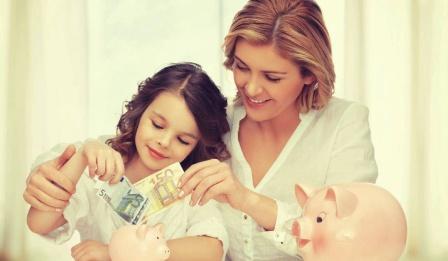 ДОШКОЛЬНИК и ФИНАНСЫСборник методического консультативного материала для работы с родителями по формированию финансовой грамотности у детей дошкольного возраста                                                                              Составитель: Шиваракова Р.Е.,                                                                         старший воспитатель МДОУ                                                                              «Детский сад» № 6 «Почемучка»                                                  Новоорск  2019Аннотация:Развитие  современного общества происходит настолько быстро и интенсивно, что сложно порой перестраиваться и «выживать» в условиях неблагополучной экономической и финансовой ситуации во всем мире.Современное общество молодых семей столкнулось с проблемой незнания и неумения управлять своими финансовыми средствами, потому как  их не обучали, поэтому  и они не могут сформировать правильное отношение к деньгам у своих детей.Умение управлять финансовыми потоками – это не врожденнаяспособность человека, это приобретенная система представлений, ценностей и сформированных привычек. Чаще всего ребенок перенимает опыт своихродителей автоматически, именно семья закладывает фундамент будущейуспешности и финансового благополучия взрослого человека.Как же родители воспитывают финансовую грамотность своих детей?Почему одни люди успешны и богаты, а другие постоянно нуждаются или живут «от получки до получки», или «вечно в кредитах», на содержании у родителей-пенсионеров? Есть ли этому объяснение и как сделать так, чтобы ребенок смог достигать и быть успешным в современном обществе?Воспитывать финансиста  нужно с детства, но многие родители незнают, как это делать, а порой боятся, что избалуют ребенка или считают, «что платить ребенку за оценку – это неправильно», а как правильно – не знают.Финансовое образование полностью не изучено, исследователиработают над этим вопросом, ищут и подбирают методики. Данныеконсультации, станут полезными родителям (законным представителям),которые хотят вырастить успешных и финансово независимых детей.ВВЕДЕНИЕВоспитание финансовой  независимости с детства ...
Пока ребенка обеспечивают родители, он и не задумывается, откуда
берутся деньги. А когда начинается самостоятельная взрослая жизнь со
всеми ее негативными проявлениями, ребенок оказывается в безвыходном
положении. Он не знает, как улучшить свое материальное положение. Этому
его не учили в школе. Этому же ее не научат и в университете.
Даже финансовые учреждения образования не дают того объема знаний,
который просто обязан иметь каждый человек. Высшие финансовые
академии дают знания в области финансов, однако ориентированы они на
улучшение финансового положения учреждений, в которых будут работать
выпускники, но никоим образом не учат, как сделать лучше для своего
материального положения.
УВАЖАЕМЫЕ РОДИТЕЛИ!
     Наше дошкольное образовательное учреждение предлагает курс «Дошкольник и финансы» для детей дошкольного возраста.Нами разработан учебно-методический комплект, уникальный и эффективный для обучения детей основам финансовой грамотности. Мы ориентируемся на подачу знаний в таком виде, чтобы это было интересно и доступно  ребенку.     Мы надеемся что, посещая занятия, ребенок будет осознавать, что он во взрослой жизни может получить все, что угодно: карьеру, признание, спокойную жизнь, путешествия, дома, машины и многое другое. Но всего этого надо достичь своими усилиями. Как?  Этому он будет обучаться на занятиях по финансовой грамоте. Мы даем базовые финансовые знания для формирования у ребенка картины мира финансов, обучаем правильно распоряжаться деньгами. Сюда входят понятия денег и профессий, работы и бизнеса, понятие прибыли и расходов, товаров, услуг и цен, рекламы и различных других процессов, происходящих в финансовом мире. Программа  состоит из 4-х блоков, занятия  проводятся во второй половине дня один раз в неделю:I блок: «Труд, продукт труда (товар)»;II блок: «Деньги, цена, стоимость»;III блок: «Реклама: желания и возможности»;IV блок «Семейная экономика».Надеемся что ваши дети, посещая наше дошкольное образовательное учреждение,  станут  финансово грамотными и независимыми!Консультация для родителей:«Понятие  «деньги»  в понимании детей?»Маленькие дети не знают, что такое «деньги», но они уже улавливают значимость этого явления. Это слово и все, что с ним связано, довольно рано становится для ребенка привлекательным и интересным. Он пытается понять слово «деньги», слыша его в разных контекстах. Почему если деньги есть, то и кукла тоже есть? А если денег нет, то мама сердится и говорит: «Не приставай! У нас денег на это нет!» и тогда допроситься у нее невозможно.Почему взрослые все время дают какие-то не яркие и ничем неинтересные бумажки в магазине, а тетя за прилавком выдает сладости? Или почему, когда мама или папа приносят в дом какую-то зарплату, появляются новые туфельки или платьице? Ребенок недоумевает и пытается понять эти странные связи и закономерности. Из анкет участников опроса: фразы, которые  он часто слышит от родителей в ответ на просьбу купить игрушку:«Не куплю, потому что у нас денег нет», «Деньги нужно экономить», «Нельзя тратить деньги на каждую твою прихоть», «Деньги дорого достаются», «Когда у нас будут деньги, мы придем и купим», «Когда зарабатывать будешь, тогда и купишь», «Я тоже много чего хочу, да только денег на это нет», «Я и так потратила на тебя ползарплаты», «У мамы денежек нет, нам папа не выделил». Слово «деньги» становится для ребенка символом чего-то важного, того, чем оперируют взрослые и что дает «игрушки и кайфушки». По мере взросления ребенок начинает понимать значение слова «деньги» более точно.ПРЕДСТАВЛЕНИЯ ДЕТЕЙ О ДЕНЬГАХ1. Деньги – это некие штучки, маленькие бумажные вещи, которыеполучают взрослые (дети имеют конкретный визуальный образ денег, которые они имели возможность держать в руках и каким-то образом использовать).Данная точка зрения отражает небольшой опыт ребенка в сфере экономики, преобладание образного мышления, что является нормальным для данного возраста. Деньги здесь представляют собой атрибут взрослого мира. Дети приписывают человеку «взрослые» характеристики по самому факту наличия у него денег.Легко предсказать, что дошкольник старшего возраста может попробовать поднять свой статус среди сверстников путем демонстрации своего «тугого» кошелька (или кармана), при этом для достижения цели тратить деньги ему совсем не обязательно. Возможно, вы имели возможность наблюдать такие случаи. Например, у мамы из шкатулки неожиданно могут пропасть деньги, а потом, после расследования, они оказываются в целости и сохранности в кармане у ребенка. Причем ребенок до этого никак не отличался «криминальными» наклонностями.Детям иногда нравится просто сам вид купюр, какие они разноцветные,  с рисунками. Положите в кошелек ребенка несколько имитаций купюр разных  стран и разного достоинства, сейчас нет проблем найти такие вещи. Это и привлечет внимание сверстников, и подбодрит ребенка, и даст пищу кразговору об истории, географии, экономике.Кроме того, ребенок может не понимать до конца (он же еще ребенок!)смысла денежного оборота, не иметь представления обо всех функциях денег в обществе. Поиграйте с ним в компьютерные или настольные игры –экономические стратегии. Часто такие игры развивают экономическуюграмотность не только ребенка, но и родителей, не говоря уже о пользесовместной деятельности и обмена мнениями. В результате ребенок выйдет на другую ступень представлений о деньгах, близкую описанной ниже.2. Деньги – средство обмена (подразумеваются прежде всего блага,которые можно получить, купить за деньги). Конечно, потребительскаяпозиция налицо, но и шаг вперед сделан – понятие «деньги» стало болееабстрактным, универсальным. Ребенок с таким представлением, скорее всего,хорошо понимает, что в разных государствах деньги различаются, новыполняют сходную функцию. Он понимает, что к деньгам относятся и рубль, и доллар, и йена, может рассказать, что, например, в Америке пользуются долларом, а в Японии – йеной. Он готов учиться и усваивать отличия, связанные с денежным обращением. Возможно, ребенок не понимает, как образуется цена товара, который можно купить, не имеет понятия о наценках, издержках и прибавочной стоимости, но он начинает сравнивать конкретные понятия (товар) и абстрактные (деньги). Здесь уже недалеко до более серьезных исследований экономических стратегий, самостоятельных экономических экспериментов.На практике вы можете наблюдать, что многие дети имеют склонность кпостоянному обмену – игрушками, книжками, картинками и пр. Само по себе это является признаком достижения определенной ступени мышления, нового уровня сравнений и аналогий и не должно быть поводом для беспокойства.Лучшей реакцией будет тактично и подробно узнать у ребенка, по какимкритериям он провел обмен (даже если, с точки зрения взрослого,  обмен былявно не равноценный, ребенок «продешевил»). В критерии ценности у ребенка могут входить совершенно не те свойства, которые являются таковыми у взрослых, или же ребенок может опираться на эмоциональные, скрытые, неочевидные критерии, которые придают большую ценность (действительно большую ценность в глазах ребенка!) полученной вещи. Если такие критерии есть,  и мудрый взрослый сумел понять их и принять, что немаловажно, то конфликта, раздражения, повода для наказания не возникнет. Зато возникнет основа для дальнейшего сотрудничества и обсуждения в области финансов, что особенно важно в более старшем возрасте.3. Деньги – средство для жизни (наиболее «продвинутая» точка зрения,требующая от ребенка определенных философских обобщений,свидетельствующая о его личном опыте и опыте его семьи). Дети с такимипредставлениями, скорее всего, сами уже стакивались с лишениями,угрожающими жизни, либо лично, либо на примере близких людей. Подобные родительские напутствия дети получают в семьях, испытывающихпостоянный, даже навязчивый страх перед нищетой, или в ранее бедныхсемьях, знающих, что такое нужда, члены которых упорно трудятся для того,чтобы тяжелые периоды их жизни не повторялись. Вид убогого жилища,пустого стола, голодных родителей сильно воздействует на ребенка, особенно в сочетании с теми словами, которые говорят взрослые, с их эмоциями. Урок усваивается очень быстро, если он несет реальную угрозу, стресс – таковы законы психологии.Деньги становятся для ребенка волшебным ключиком либо квыживанию вообще, либо к определенному уровню жизни в частности. Такаяпозиция имеет и позитивные, и негативные стороны. Позитивно то, чторебенок возможно раньше других сверстников начинает задумываться ожизни, анализировать, «снимает розовые очки», начинает искать, как добытьстоль «нужные для жизни» деньги. Возможно, эти дети раньше хотят статьматериально независимыми и начинают зарабатывать самостоятельно,понимают трудности своих родителей. При этом трудности не пугают их, апобуждают к творчеству, оригинальным решениям, обдуманному риску. Такие дети раньше начинают учиться общаться со старшими на их уровне, стараются освоить, и не безуспешно, взрослые правила игры.Далее они могут постараться посмотреть на вещи свежим взглядом ипопытаться внести кое-что свое, не желая во всем подчиняться установленным правилам. Здесь важно, чтобы психика ребенка не сломалась, не получила нагрузки, с которой не может справиться. Поэтому здесь опасными реакциями взрослых являются,  как попытки пресечь экономическое творчество ребенка, так и чрезмерное обучение его по взрослым правилам.Однако часть детей, даже прошедших через критические условиясуществования, начинают осваивать противоположную тактику. Поняв, чтоденьги обеспечивают определенный уровень жизни, они активно начинаютискать человека (или группу), от которого можно получать деньги «простотак» с минимальными усилиями.В любом случае возраст 5-7 лет – лишь стартовая площадка для развитияустойчивых финансовых стратегий.  Не требуйте от ребенка взрослого отношения к деньгам – большинстводетей пока не способны на это!Большинство дошкольников старшего дошкольного возраста мыслитвполне конкретными категориями и успешно впитывает информацию отблизких взрослых. Наилучшей формой обучения экономике являются игра,театр, сказки и иной фольклор.Вместе с пониманием значения слова «деньги», его функциями, ребеноквпитывает эмоциональное отношение членов семьи к деньгам. Это являетсяболее важной деталью в формировании отношений с деньгами у ребенка.Внутреннее значение слова, его глубокое личностное понимание по большей части зависит от той не всегда уловимой «семейной культуры», которая имеется дома.Фоновые влияния, действия воздействуют на ребенка не менее сильно,чем основные, «целевые», «сюжетные». Во многих семьях финансовые деластановятся неким психологическим театром военных действий не толькомежду родителями и детьми, но также и между супругами. В других семьяхразыгрываю драму, в сюжет которой включают и ребенка, он с младенчествазнает, что у мамы с папой денег нет и вся семья «скоро с сумкой по мирупойдет». Следующие семьи вводят культ экономии и учат ребенка чрезмерной бережливости и аккуратности, а то «больше не купят, будешь в обносках ходить». Есть и другие примеры семей, где ребенок видит деструктивную картину: «Родители получают зарплату, накупают сладостей и гуляют по развлекательным площадкам, а тремя днями позже начинают экономить и переходят на «хлеб и воду» до зарплаты.        «Семейная культура денег» бывает настолько сильна, что дажелогически связные рассказы, специальное обучение, по сравнению с ней немогут оказать более сильного влияния на представление ребенка.Кроме всего этого родители – пример для подражания. «Так делали внашей семье!» – сознательно или бессознательно этот образец диктует линиюповедения. Деньги в жизни ребенка скорее всего будут занимать то место,которое им отводили близкие люди.Итак, семейная культура денег может быть различной. Она выражается вследующем:что говорят друг другу члены семьи о деньгах;как члены семьи воспринимают деньги;как в семье принято тратить деньги;какие эмоции испытывают члены семьи при контакте с деньгами;каким способом склонны получать деньги;какими стратегиями или моделями отношений с деньгами пользуется семья.Как научить ребенка составлять свой бюджетПервое, с чего надо начинать – это научить ребенка правильно тратить деньги.Тратить – это значит делать выбор между необходимым и желаемым, между качественным и не очень, между дешевым и дорогим, между первоочередным и тем, что может подождать. Учить расходовать деньги надо на реальных деньгах, принадлежащих лично вашему ребенку, потому что тратить родительские деньги легко, а к своим собственным у ребенка подход другой – хозяйский. Именно этим целям и служат карманные деньги, которые должны выдавать родители своим детям.На этом этапе ребенку важно объяснить движение денег, их приход ирасход, используя для этого простейший финансовый отчет, состоящий издвух колонок: доходов и расходов с подсчетом того, что остается послелюбого движения. Что происходит с финансовым положением ребенка, когдаденьги поступают, и что происходит, когда деньги тратятся? Остатокналичных денег в копилке – всегда результат отношения к тем средствам,которые есть. Для того, чтобы считать итоговые цифры за определенныйпериод, нужны навыки сложения и вычитания. Поэтому, если ваш ребенокслишком мал, то вам придется ему помочь, особенно в расчетах с копейками.Старшие дети обычно подсчитывают баланс без проблем.Научить ребенка составлять свой бюджет можно при прохождениинескольких этапов:Первый этап – деление расходов на части. Мы знаем, что бюджет – это определенное количество расходов для поддержания образа жизни, которого придерживается человек. Необходимо объяснить ребенку систему трех копилок, когда все поступающие деньги делятся на три части: сбережения, благотворительность и текущие расходы. В соответствии с этим принципом делится и блокнот, который ваш ребенок будет использовать для учета своих расходов по этим видам затрат.Второй этап – это дробление текущих расходов. Если вы даете ребенку кроме карманных денег еще и деньги на его обязательные расходы: завтраки в школе, проезд на автобусе и т. п., то деньги на завтраки и прочиесогласованные с вами цели используются только на завтраки и то, для чегоони предназначены, а карманные – на его желания и удовольствия.Третий этап – расширение горизонтов планирования. Это работа состатьей расходов,  например,  на домашнее животное, на хобби, т. е. на то, о чем ребенок имеет представление как о процессе.Так, если у вашего ребенка живет кролик, то все расходы на него надоподелить на одноразовые, которые были затрачены при покупке, например,клетка, поилка и прочее оборудование для домашнего любимца. Затем выопределяете расходы, повторяющиеся из месяца в месяц, например, такие каккорм и витамины.Что касается доходов ребенка, то, как правило, они складываются изкарманных денег, также денег, подаренных родственниками к определеннымпраздникам, и из заработанных денег. Ко всем видам доходов должен бытьприменен принцип трех копилок: часть денег оставлять себе, а частью –делиться и помогать нуждающимся.Передача ребенку ответственности за некоторые «личные» статьи затратбудет связана с тем, насколько хорошо вы научили его зарабатывать деньги на свои нужды.В результате планомерной работы с карманными деньгами вы все больше будете вместе с ребенком «дробить» текущие расходы для того, чтобы их можно было анализировать, и искать оптимальный вариант для выбора, и научите отличать необходимые расходы от удовольствий. Это именно то, чего так не хватает сегодня даже взрослым людям, испытывающим финансовые проблемы.Цель родителя-воспитателя – научить ребенка планировать свои расходы, и четко понимать, каким образом можно обеспечивать тот стиль жизни, который он для себя выбрал. Что и к выбору будущей профессии, при помощи которой ребенок будет зарабатывать себе на жизнь, позволит отнестись со всей серьезностью, так как именно правильный выбор сферы деятельности даст ребенку ту финансовую основу, на которую он может опереться.Видеозанятие  на тему:«Финансовая грамотность и её роль в жизни ребенка»                        Добрый день уважаемые родители. Сегодня я хочу поговорить с вами о финансовой грамотности и ее роли в развития личности ребенка.  Дети растут. Рано или поздно они станут взрослыми. Какие знания и уроки они сейчас получают от Вас, именно такими они, впоследствии, и станут учениками, работниками, мужьями и женами, родителями, бабушками и дедушками. Некоторые знания особенно важны. Причем, чем раньше Ваши дети получат самые важные знания, тем больше ошибок им удастся избежать в зрелом возрасте.Родители, как правило, учат ребенку тому, что важно для них. Ваша задача – дать своим детям такие уроки, которые помогут им научиться быть успешными, счастливыми и продуктивными.К сожалению, одна из наук, которой очень часто пренебрегают, этонаука денег. Очень многие дети растут без навыков обращения с деньгами. То ли их родители не чувствуют себя уверенно в разговоре о деньгах, то ли они не думают, что это важно.Деньги – это не та наука, которую надо изучать, уже будучи взрослым.Последствия могут быть слишком значительными. Как пример, финансовый стресс, который может вызвать другие заболевания и расстройства. Или это может быть жизнью «от зарплаты до зарплаты» и полное отсутствие сбережений. В любом случае, у таких людей жизнь всегда труднее, чем она должна быть. На Вас, как на родителях, лежит ответственность научить ребенка быть финансово грамотным.ЧТО ОЗНАЧАЕТ ДЛЯ РЕБЕНКА БЫТЬ ФИНАНСОВО ГРАМОТНЫМ?        У финансовой грамотности есть несколько компонентов. Они включаютв себя концепцию создания накоплений, постановки целей, а такжеконцепцию, как заставлять деньги работать на себя. Финансовая грамотностьпомогает знать, что мгновенное удовлетворение от быстрой покупки – ничто,по сравнению с эмоциями от выполнения крупной цели.        
        УЧИТЬ РЕБЕНКА БЫТЬ ФИНАНСОВО ГРАМОТНЫМ, ЭТО ЗНАЧИТ УЧИТЬ ЕГО:Как экономить деньги.Насколько важно ставить финансовые цели, как долгосрочные, так икраткосрочные.Как инвестировать свои деньги и заставить их работать на себя.Как создать бюджет и распределять свои деньги, чтобы хватало на всенеобходимые нужды.Как с помощью современных технологий и систем сохранять контрольнад своими деньгами.О том, что он единственный в мире человек, который может приниматьрешения о своих деньгах.О практике пожертвований, чтобы помочь другим нуждающимся.Как принять решение – потратить деньги сейчас или сохранить их дляпоследующих нужд и покупок.Как работают банки.Как зарабатывать деньги и достигать своих финансовых целей.Это только самая необходимая часть науки, которую Вам необходимопреподать своим детям. Некоторые из этих знаний достаточно тяжелы итребуют длительного периода для изучения и приобретения необходимыхнавыков. Тем не менее, если Вы отдаете свое время и энергию для обученияребенка быть финансово грамотным, то они будут расти в уверенности о своем финансовом состоянии. Вы можете быть уверены, что они будут в состоянии выйти в мир и держаться подальше от финансовых неприятностей.           ПОЧЕМУ ТАК ВАЖНО УЧИТЬ РЕБЕНКА ФИНАНСОВОЙ ГРАМОТНОСТИ?Как часто Вы сами испытываете стресс, связанный с деньгами? КогдаВы пытаетесь погасить ипотеку, или думаете о своем выходе на пенсию,«денежный стресс» является довольно распространенной проблемой многихлюдей. Вероятно, Вы уже знаете, какие шаги Вы должны были сделать и несделали, и каких ошибок Вам стоило бы избежать. И сейчас есть хорошийшанс получить надежду, что у Вашего ребенка все будет намного проще.Есть несколько причин, почему так важно учить ребенка управлятьсвоими деньгами.Чтобы он был меньше подвержен стрессу, связанному с деньгами, когда станет взрослым.Чтобы он имел возможность жить с комфортом.Чтобы он не жил с Вами, когда уже станет взрослым, только потому, что он не может позволить себе жить самостоятельно.Чтобы у него была лучшая жизнь, чем у Вас.         КОГДА НУЖНО НАЧИНАТЬ УЧИТЬ РЕБЕНКА ФИНАНСОВОЙ ГРАМОТНОСТИ?Вы удивитесь, но Вы можете начинать учить ребенка знаниям о деньгахуже с двух лет. В то время как, если Ваш ребенок уже старше, очень важноначать его учить обращению с деньгами как можно скорее. И помните –никогда не поздно начинать.До школыВ дошкольном возрасте Вы можете научить ребенка самой концепцииденег – иными словами, что такое деньги и зачем они нужны. Вы можетепоговорить с ними о значении различных монет и бумажных денег. Вы такжеможете научить их тому, что деньги используются, чтобы покупать вещи. Игра в магазин является простым способом преподавания концепции денег для детей младшего возраста.В начальной школеВ этом возрасте самое прекрасное время, чтобы начать обучение разницы между нуждой и необходимостью. Дети могут помочь с походом впродуктовый магазин и участвовать в принятии финансовых решений. Этотакже отличный возраст, чтобы показать ребенку, как использовать копилку,чтобы ввести понятие карманных денег и работы за деньги. К концу начальной школы они должны понимать, что чтобы купить вещи, которые они хотят, нужно экономить деньги.В средней школеВ этом возрасте дети уже более чем готовы начать зарабатывать деньги. Вы можете связать карманные деньги с некоторыми работами по хозяйству или дать им возможность зарабатывать деньги по всему дому. Это также хорошее время, чтобы научить их сберегать деньги для будущего и для вещей, которые они хотят купить в ближайшем будущем. В этом возрасте ребенок может также начать изучать инвестиции и использовать для этого свои накопления.Высшая школаК этому времени, Ваш ребенок должен уже узнать некоторую финансовую независимость. Будем надеяться, что они уже имели возможность работать за деньги и знают о сбережении средств для краткосрочных и долгосрочных целей. Они уже могут иметь свой инвестиционный счет и уже всерьез строить свой капитал.После того, как Ваш ребенок поступил в колледж или в ВУЗ, пора выводить его на путь к финансовой независимости. Конечно, Вы можете платить за обучение, и помогать ему управлять своими финансами. Тем не менее, он также должен быть в состоянии обрабатывать большую часть своих финансовых решений самостоятельно.Никогда не бывает слишком поздно, чтобы начать учить ребенкаденьгам, экономии и инвестированию.КОГДА СТОИТ РАЗГОВАРИВАТЬ С РЕБЕНКОМ О ДЕНЬГАХ?Обучение ребенка деньгам, это гораздо больше, чем один разговор.Использование реальных жизненных ситуаций и примеров помогут ему понять все на практике. Они будут учиться не только из Ваших слов, но и через свои действия. Вот Вам несколько идей и возможностей, чтобы поговорить с ребенком о деньгах.Поговорить с ребенком о деньгах вы можете, когда он получает подарокКогда Ваш ребенок получает подарок на день рождения или другойпраздник, это самое прекрасное время, чтобы поговорить с ним об экономииденег. Действительно, получив подарок, ребенок может отказаться от другихпланируемых покупок и сэкономить некоторые средства. А если это подарокденьгами, так тут сам бог велел. Вы можете помочь своему ребенкуспланировать, каким образом он будет экономить и для чего он будет этоделать. Поговорить с ребенком о деньгах вы можете, когда Вы пользуетесь банкоматомБанкомат – это волшебный ящик, который выдает деньги, когда Вы вводите секретный код. Как бы не так! Но дети думают именно таким образом! И Вам нужно обязательно поговорить с ними о том, что такое банкомат и как он работает. Это отличная возможность поговорить о заработке, экономии и принятии решений о расходах. Поговорить с ребенком о деньгах вы можете в магазинеБерите ребенка с собой в походы по магазинам. Это идеальнаявозможность объяснить ему о составлении бюджета. Расскажите о том, чторазличные вещи стоят различные суммы. Вы даже можете попросить ребенкапомочь Вам сравнить цены и найти самый дешевый вариант. Поговорить с ребенком о деньгах вы можете во время оплаты счетов и квитанцийОплата квитанций, вероятно, не то, что Вы обычно делаете вместе с Вашим ребенком. Тем не менее, это хорошая возможность поговорить с ним о финансовых вещах, которые он принимает, как само собой разумеющееся.Можно говорить о работе и обязанностях, и о том, как Вы оплачиваете эти расходы каждый месяц. Это также хорошая возможность для разговора сребенком о различных способах экономии денег, почему это важно и для чего это стоит делать. Например, можете рассказать о том, что нужно выключать свет, когда он покидает свою комнату, это приводит к экономии энергии, а сэкономленные деньги можно будет потратить во время семейного отпуска.Начинайте учить своих детей финансовой грамотности как можно раньше, в каком бы возрасте они сейчас не были. Чем раньше они узнают эту науку, тем проще им будет принять эти знания в своей голове и использовать их в своей будущей жизни.Консультация для родителей: «Что такое деньги?»В раннем возрасте дети начинают понимать, что деньги нужны для того,чтоб что-то купить. Но реальную природу денег они зачастую недопонимают; и как деньги попадают к родителям в карманы – тоже.Расскажите ребенку про то, как люди торговали в древности: что ониобменивались товарами. К примеру, корову могли поменять на 30 куриц, илиглиняный горшок на буханку хлеба. И пусть этот метод был эффективенкакое-то время, были три большие проблемы (позвольте ребенку самому к ним прийти с помощью анализа ваших наводящих вопросов):– предметы для обмена было трудно переносить: «что легче принести на базар: гроздь винограда или осла?»– товары для обмена были дискретны, т.е. их было трудно дробить: «как быть, если у тебя есть коза, а тебе нужен хлеб? менять козу на буханку хлеба – это выгодно?»– товары портились и теряли ценность со временем: «сколько сохраняетсвежесть яйцо? нужно ли кому-то тухлое мясо?»И теперь расскажите ребенку, что были придуманы универсальныетовары – деньги, которые решали три вышеупомянутые проблемы. Первымиденьгами (в нашем понимании термина) стали золотые монеты: они не теряли ценность с течением времени, их можно было выпускать разныминоминалами, и их было легко носить. Ну а золото было всегда в цене в силусвоей красоты и физических свойств.Что же такое деньги?Тут все просто. Покажите ребенку все (по возможности) номиналы купюр и монет валюты страны, в которой вы живете. Расскажите, что у большинства стран своя валюта, и она в основном состоит из похожих монет и купюр.Расскажите про ценность каждого номинала, и потренируйтесь вместе простой денежной арифметике: «сколько пятаков в гривне?» или «как собрать сумму в 64 рубля?». Наводящие вопросы могут быть разными в зависимости от возраста, знаний вашего ребенка и других аспектов, но вот несколько универсальных напутствий:положите перед ребенком кучку монет: пусть ребенок разложит их в группы по номиналу (так он(а) научится быстрее отличать монеты разного номинала)расскажите ребенку, какие названия есть у монет и купюр: «полтинник», «четвертак», «пятак», «червонец»; расскажите, что можно купить за каждый номинал (у ребенка сложится понятие о ценности каждой монеты и купюры)попросите ребенка сложить разные суммы: «как собрать 6 с половиной гривен?» или «какие монеты и купюры ты бы взял, что заплатить 131 рубль, 67 копеек?»наконец, чтоб закрепить знания, пойдите в магазин в незагруженное время и позвольте ребенку самому расплатиться за покупку     После игры с монетами и купюрами, обязательно тщательно вымойте руки ребенку и приучите его постоянно мыть руки после контакта с деньгами, потому что деньги «проходят» тысячи рук и бывают в совершенно разных и непредсказуемых местах.
Альтернативные виды денег.     Расскажите детям про (по возможности покажите) платежные карты, дорожные чеки и чеки инкассо и другие виды денег. Обязательно объясните, что денежный ресурс в карточках и чеках не безграничен: все операции с альтернативными методами все равно надо оплачивать реальными заработанными деньгами.Заработок.     Детки понимают, что у родителей откуда-то есть деньги, но пришла пора им объяснить более подробно, откуда берутся деньги.     Расскажите детям, что людям надо работать, чтоб зарабатывать деньги. Расскажите про разные варианты работы: кому-то платят почасово, кому-то платят фиксировано, а кому-то — за проект.      Также расскажите, что можно искать кратковременную работу, а можно строить карьеру. Также — что можно стать предпринимателем и начать свое дело, и о дополнительных трудностях, связанных с этим занятием (нестабильный доход, зависимость от себя, вложения и т.п.).     Далее расскажите ребенку, как зарабатываете деньги вы. К примеру: «я работаю финансовым консультантом в большой компании. Каждый месяц я получаю фиксированную зарплату. Деньги мы с твоей мамой тратим на нужды семьи, и немного на разные пожелания и развлечения. Небольшую часть денег мы откладываем для непредвиденных затрат в будущем.»     После того, как ребенок поймет, что деньги надо заработать, он может заинтересоваться, как он(а) может заработать деньги уже сейчас. И это абсолютно здравое желание. В ответ, вы можете предложить ребенку заработать деньги, выполняя какую-то работу по дому. Также есть перспектива получения дополнительных денежных бонусов на праздники (такие как день рождения, новый год и т.п.).      Ребенок, поняв, что может сам «заработать» деньги, как правило, воодушевляется и загорается перспективой заработка, открытием собственного дела. Но если ваш ребенок начнет метать идеи открытия собственного дела, которое по нашим с вами меркам кажется полным (или частичным) бредом, ни в коем случае не отговаривайте его, а выслушайте, какой бы странной или абсурдной ни была его идея: он(а) же не собирается сейчас ее реализовать и у вас еще будет время обсудить все аспекты. А если вы будете говорить ребенку что-то вроде «ты никогда не сможешь это сделать» или «это плохая идея», то вы можете существенно ранить его предпринимательский дух и уверенность в себе.     При рассуждении о будущей профессии вашего ребенка, подумайте о следующем: какие самые любимые (успеваемые) предметы в школе?почему именно эти предметы, а не другие?какие профессии могут использовать навыки от этих предметов и наук?какие любимые хобби?есть ли варианты обратить хобби в занятость?Карманные деньги.     Давать деньги детям на регулярной основе — это нормальная практика. Эти небольшие суммы позволят ребенку получить материал, с которым обращаться при выработке навыков финансовой грамотности.      Только важно — приучиться регулярно выплачивать суммы ребенку; например, каждый понедельник утром (перед началом учебной недели) или каждую пятницу. И увеличивайте сумму каждый год.     Кроме простой регулярной (линейной — выражаясь технически) выдачи денег ребенку, есть еще и метод, основанный на выполненной работе. Он подразумевает, что ребенок получает деньги за выполнение определенных видов работ по дому.     Независимо от того, какой метод вы выбираете, будьте последовательны: если даете деньги без привязки к работе по дому, то выплачивайте, даже если ребенок выполнил работу некачественно или вообще не выполнил (и параллельно применяйте другие методы влияния в воспитательных целях).   Если же вы все-таки платите ребенку за выполненную работу, то поощряйте перевыполнение плана, и штрафуйте за недовыполнение.Потребности и желания.     Важной составляющей финансового воспитания ребенка является понимание того, что такое потребность, а что — желание.Потребность — то что нужно для выживания.Желание — то что нам хотелось бы иметь.     Есть ряд потребностей и желаний бесплатных: воздух, возможность делать утреннюю пробежку или вечернюю прогулку, пресная вода в ручье, и т.д. Но за большинство потребностей и желаний необходимо платить.Примеры потребностей:дом (в широком смысле)пищаздравоохранениеодеждаПримеры желаний:технологические новинки (смартфоны, планшеты, плееры)ювелирные украшения, бижутериякино, телевидение, компьютерные игры     Для наглядного примера, вызовите аналитический процесс у ребенка вопросом вроде «Хотел бы ты потратить всю нашу зарплату на игрушки? Что бы мы кушали в таком случае?» Поставьте диалог так, чтоб ребенок понял, что оплата счетов по коммунальным услугам и покупка пищи — куда важнее желаний ваших или его.     На этом этапе у ребенка возникнет предсказуемое желание найти решение: просто тратить больше на все статьи сразу. Но ваша задача будет напомнить ему/ей о вашей зарплате/доходе и о том, что она конечна: невозможно просто из неоткуда взять больше денег.     Посмотрите журнал или каталог, укажите ребенку на потребности и пожелания, чтоб его понимание закрепилось. Во время похода в торговый центр, покажите показательные потребности и показательные желания. И продолжайте задавать наводящие вопросы: «как думаешь, легко нам будет без холодильника?», «может пристанем платить за воду?», «что важнее купить: еду или игрушку?»     Для более четкого представления о том, какое соотношение затрат приходится на потребности, а какое — на желания, сделайте простую круговую диаграмму, поделенную на 3-5 секторов, в которой будут основные статьи расходов семьи.      Обязательно там должен присутствовать сектор «пожелания», чтоб ребенок понял, сколько приблизительно ресурсов предусмотрено под эту статью. Раскрасьте диаграмму вместе: будет весело.Правильный выбор: куда тратить деньги?     Каждый человек принимает решения о том, куда потратить ту или иную сумму. Если вы приучите детей делать сознательную оценку вариантов и выбор, вы придадите им уверенности в себе, выработаете у них навык решительности и оставите полезный опыт.     В зависимости от возраста вашего ребенка (детей), сложность следующих приемов будет отличаться, но суть — оставаться неизменной.     Проделав шаги, описанные выше, ваш ребенок уже должен понимать, что деньги — ресурс ограниченный, и что большая часть семейного бюджета (как правило) тратятся на потребности.      Теперь пришла пора объяснить ребенку, что у него есть выбор. Выбор в том, купить ли ему фломастеры или карандаши, мягкую игрушку львенка или котика, получить велосипед или самокат с мячем, айфон c айпадом или mac book pro, и т.д. Итак, начните предоставлять выбор с простого: со списка равнозначных товаров.     После того, как ребенок сделает несколько простых выборов, начните усложнять уравнение, и вносите в него переменные стоимости: «Мяч стоит 100 рублей, а робот — 200. Ты можешь купить мяч и что-то еще на 200 рублей», и ребенок должен будет задуматься. Взвешивая, он ли она будет более тщательно отбирать, какой же товар ему действительно нужен; этот процесс осмысления очень важен.     После нескольких принятий решений с учетом стоимости, вносите новые переменные: причины за и причины против. Попросите ребенка написать список того, что он хочет больше всего, а потом пусть внесет причины за и против. К примеру: причины за покупку последней модели iPhone могут быть такие:- мои друзья будут меня уважать; - он удобен, стилен и эстетичен;- он поможет мне в учебе и ежедневных задачах.Причины против покупки:- он дорого стоит;- у меня уже есть смартфон, который выполняет большинство функций;- я избавлю себя от фальшивых «друзей», которые потянуться ко мне из-за последнего айфона.     И когда у ребенка будет список причин «за» и «против» для каждого пожелания, впишите дополнительным параметром в эту таблицу еще и ориентировочную стоимость товара и у вас получится отличная сводная таблица.     Попросите ребенка сузить список до 1 товара, и при этом скажите, что ребенок должен будет потратить 10 процентов суммы (или другой процент на ваше усмотрение) из собственных карманных денег.      Когда ребенок будет оценивать и принимать решение, особенно при учете необходимости потратить свои деньги, он или она будет очень внимательно подходить к решению. В конце концов выясниться, что не так уж и нужен этот новый айфон.     Если вдруг вы не согласны с выбором ребенка, ни в коем случае не стоит говорить что «это плохой выбор», потому что вы демотивируете его. Вместо этого, укажите на преимущества и недостатки того или иного выбора и постарайтесь дать ребенку максимально прозрачную и объективную картину. Но окончательное решение пусть ребенок принимает сам (в разумных пределах, конечно).Принцип накопления.     Рано или поздно настанет момент, когда ваш ребенок захочет купить какую-то довольно дорогую вещь, которую ни вы,  ни ребенок сможете купить сразу. Такое обстоятельство — отличный момент начать объяснять ребенку про принцип накопления.     Также как надо периодически ждать в очереди за покупкой, дожидаться дня рождения или другого праздника, и т.д., чтоб купить дорогую вещь надо подождать. И это ожидание подразумевает накопления денег. Суть проста: если покупка того стоит, то можно и подождать.Проясните несколько вещей с ребенком:сколько уже есть у вашего малыша;сколько стоит товар (игрушка, или что там), включая доставку и другие затраты;сколько денег ребенок может накопить в неделю;сколько потребуется времени для получения необходимой суммы.     Может выясниться, что ребенку нужно, к примеру, еще 8 недель для получения нужной суммы и это нормально. Предложите ребенку дополнительный заработок за работу по дому. Но также объясните, что если он не будет следовать графику накопления, то процесс затянется на более длительный срок и покупка отложится.     Для придания процессу интереса, напишите на календаре, как будет пополняться накопленная сумма со временем. А в день, когда сумма будет достигнута, нарисуйте сам товар, или еще что-то, чтоб вам было весело, и чтоб ребенок более четко представлял, ради чего он все это делает.     Важно перебороть в себе родительское желание помочь ребенку деньгами, особенно на последних стадиях накопления. Такой безответственный поступок не только обречет вас на пожизненные раскошеливания, но также сведет на «нет» все старания ребенка: урок не будет усвоен, чувство достигнутого результата рассеется, ценность товара снизится, отношение к товару ухудшится.      Лучше предложите ребенку дополнительный заработок: пусть пойдет и  посадит дерево, или помоет машину или еще что-то.     Дополнительным преимуществом накопления является отсеивание ненужных вещей. Сегодня ваш ребенок может решить, что ему нужен новый велосипед. Но через неделю, когда порыв прошел, а старый велик вроде отлично ездит, то может оказаться, что новый велосипед не так-то и нужен, чтоб ждать так долго.Вывод: Для того, чтоб ваши дети могли правильно распоряжаться деньгами, вы — родители — должны их подготовить и обучить финансовой грамотности.      Именно умение правильно обращаться с деньгами может в будущем стать решающим фактором для успешности вашего ребенка.Консультация для родителей: «Взаимодействие педагогов и родителей в решении задач экономического воспитания дошкольников»Одна из определяющих функций семьи – функция экономическая. К ней примыкает хозяйственно - бытовая. В реальной жизни они преследуют цель – содействовать материальному благополучию семьи, всех ее членов, и в первую очередь детей.Педагогический потенциал семьи  во многом зависит от  материальных условий, которые она может создать  для ее существования: жилье, питание, одежда, игрушки, досуг и т.д.  Важно  и то, как семья умеет распорядиться  теми благами, которыми она располагает, кто является распорядителем, хозяином семьи. Таким благом в первую очередь является бюджет, заработанные всеми членами семьи деньги.                                                 Убедительным показателем актуальности экономического воспитания  дошкольников является  привлечение родителями детей к домашней работе.В педагогике есть такие проблемы, в реализации которых ведущую роль играет семья. Одной из таких является проблема  экономического воспитания ребенка, решение которой позволит осуществить важную задачу формирования начал экономической социализации ребенка, его адаптации к современным жизненным реалиям к моменту поступления в первый класс.Молодым, а порой и опытным педагогам можно только поучиться у многих родителей секретам домашней экономики, которыми часто лучше владеют родители воспитанников, нежели воспитатели. Можно привести массу примеров того, когда усвоенные полезные навыки и привычки в семье проявляются в повседневной жизни ребенка  в детском саду. Такие дети выгодно отличаются  от своих сверстников по уровню и качеству практических умений, осознанности их выполнения, желанию помочь няне и воспитателю в повседневных делах. Воспитатели всегда опираются  на таких детей в организации бытовой деятельности группы, привлекают их к выполнению трудовых поручений, обязанности дежурных, особенно когда отсутствует помощник воспитателя. Например, когда дежурные раздают материалы к занятию, большинство из них действует шаблонно: всем наливают краску одинаково, хотя  иногда за некоторыми столами  сидит по одному ребенку, ставят приборы отсутствующим детям. Однако некоторые  дежурные учитывают  это и предлагают ребенку сесть, с разрешения педагога, к сверстнику (меньше краски раздавать  и розеток мыть); предлагают вынести обрезки цветной бумаги на участок и сортировать  их на улице, чтобы не сокращать время  прогулки. Многих детей отличает высокая культура еды, аккуратного, бережного отношения к вещам, игрушкам и особенно к книгам, материалам, которым они пользуются.Именно в семье, благодаря  искусству   ведения домашнего хозяйства родителями, их умение сделать своих детей непосредственными участниками семейного хозяйства (хотя бы непосредственными свидетелями забот и повседневных дел семьи), они уже получают первоначальное экономическое  образование  и первый опыт экономической социализации. Атмосфера семейной экономики, поступки родителей, их отношение к деньгам, вещам, к любым ценностям усваиваются детьми особенно прочно.Когда ребенок видит, как аккуратно мама очищает картофель, меряет чашкой крупу для каши, приговаривая: «Сегодня возьмем меньше, так как завтракать будем вдвоем!», отмеряет сахарный песок, нарезает хлеб («лучше дорежем, чтобы куски не остались!») – все это не проходит  мимо внимания ребенка дошкольного возраста. Он, как правило, рядом с мамой, папой, бабушкой, постоянно занятых делом, и  видит их озабоченность по поводу  предстоящих дел. Он, если не участник, то обязательно свидетель происходящего.Поскольку экономической науке свойственны сложные категории и понятия, то мы должны это учитывать и соблюдать осторожность, избегать не нужной дошкольнику перегрузки. Не случайно мы выбрали для вхождения в мир экономики понятные, очень важные для  социальной адаптации явления. У ребенка уже есть об этих явлениях некоторые первичные житейские представления, которые можно рассматривать как важную ступень к формированию понятий.Дети должны знать, как называются профессии их родителей, содержание их деятельности, каков продукт их труда и, наконец, почему все люди трудятся. Появилось много новых профессий, которые связаны с работой на компьютере, и дети зачастую говорят: «Моя мама работает компьютерщицей и кофе приносит директору», «бумаги складывает», «ходит по кабинетам» и т.п. Дети  должны знать, что люди многих профессий связаны с необходимостью использования компьютера, но они не компьютерщики: профессия может иметь совсем другое название.Старшим дошкольникам доступно понятие «династия», когда у многих членов семьи может быть одна и та же профессия – врачи, учителя, инженеры, фермеры, артисты, фотографы. Важнейшим направлением взаимодействия воспитателя  и родителей является воспитание уважительного отношения к любому труду, к людям любой профессии. Детям дошкольного возраста пока рано выбирать свою будущую профессию, поэтому первоначальные представления  о труде взрослых помогают детям узнать о том, что все они работают, о некоторых сторонах  их профессиональной деятельности, название разных профессий, что нужно им для работы (предметы труда, оборудование), что они делают на работе, т.е. результаты работы и др.Часто о труде у детей складываются противоречивые представления: возвышенные оценки, которые дает воспитатель детям в детском саду, не совпадают с получаемыми впечатлениями в условиях семьи («Опять на работу! Отдохнуть не успели, а выходные прошли! Скорей бы отпуск!»).              Дети рано начинают понимать, что причина посещения детского сада  - работа мамы. Редкие выходные дни – благо. К сожалению, дети не знают, что многие мамы не смогут жить без работы, без своих коллег, без общения с ними. Мы хотим подчеркнуть, что родителям следует чаще рассказывать  детям о положительных сторонах своей работы, о коллегах, чем они гордятся, за что получили поощрение или награду, радоваться за своих коллег, не завидовать, не осуждать, а проявлять чувство радости за успехи других и за свои собственные удачи.  Не следует скрывать и негативные стороны профессии, например: «У конструктора, архитектора, учителя, редактора, ученого, писателя устают глаза, ему много приходится читать, писать, работать с чертежами; у балерины «трудятся» ноги, ведь ей постоянно надо их тренировать; у милиционера – очень опасная работа» и т.д. У детей пяти-шести лет  должно складываться объективное, реальное представление о той или иной профессии.Самым действительным средством трудового воспитания детей является личное участие детей в хозяйственно-бытовых делах семьи. Пятилетний ребенок уже способен иметь в семье постоянный обязанности, и первой из них должно быть наведение порядка в своем собственном хозяйстве. Но родители как раз жалуются, что дети делают это с большим трудом. Особенно это трудно, если в семье нет определенных дней генеральной уборки, если нет порядка в других помещениях квартиры, а от ребенка его требуют. В любом случае инициативу должны брать  на себя взрослые  и всякий раз мотивировать необходимость участия ребенка: «Давай посмотрим, какие игрушки, игры, книги надо отремонтировать, а может приобрести новые, чтобы заменить надоевшие» и т.д.Детям интереснее принимать участие в делах взрослых, чем наводить порядок у себя  в игровом уголке или комнате. Но все-таки надо искать разнообразные способы  включения ребенка  в домашние дела: взрослый начинает уборку, а ребенок подключается к работе  или ребенок начинает, а взрослый подключается для ее завершения, если видит, что у того пропало желание трудиться. Совместный труд детей и взрослых – самый действенный способ приучение детей к труду, как в семье, так и детском саду.Одним из этапов программы по экономическому воспитанию дошкольников является знакомство детей с интереснейшим в жизни людей социально-экономическим явлением – деньги. Можно убедиться, что речь идет  не столько о покупательной и накопительной способности  денег, сколько о деньгах как культурно-историческом явлении: что такое деньги, какими были первые деньги, что было, когда не было денег, как выглядят российские рубли, что на них нарисовано; иностранные деньги, валюта, знакомство с внешним видом денег разных стран др. дети с интересом знакомятся с данным явлением, и родители могут внести свою лепту по расширению у детей познавательного интереса  к этому атрибуту нашей современной жизни. Очень важно донести до сознания детей связь понятий «труд» и «деньги», что деньги зарабатывают. Полезным для формирования экономического образа мышления, воспитания начал осознанных потребностей  является знакомство детей   с понятием бюджет. Программа рекомендует рассказать детям: что такое бюджет, из чего он составляется (из денег членов семьи, поэтому называется «семейный»). Дети легко усваивают материал, особенно когда подготовлены наглядные пособия. Можно подготовить карточки  с изображением разного вида расходов; можно нарисовать круг с секторами, в каждом из которых нарисован вид расхода, можно сделать аппликацию из цветной бумаги лестницы, пирамиды с разноцветными полосами, на которых нарисованы или написаны виды расходов - от первостепенных до тех, без которых в ближайшее время можно обойтись.Посещение магазинов  с родителями – еще один путь приобщения дошкольников к семейной экономике. Оставить ребенка дома одного – нельзя и небезопасно, поэтому целесообразно  готовить ребенка к предстоящим посещениям магазинов. Например, мама предлагает вместе составить список предстоящих покупок, выделить возможную сумму на какую-то покупку ребенку обещает ему, если он будет терпеливым, тогда на обратном пути «мы погуляем в сквере, ты покачаешься на качелях, я посижу и посмотрю, как быстро ты научился лазать по лестнице» и т.д. Деньги для ребенка – предмет большой притягательной силы, особенно мелкие деньги, монеты. У некоторых детей иногда возникает желание иметь копилку. При этом часто инициаторами являются сами родители. «Заведи копилку, соберешь побольше денег  - купишь, что захочешь». Иногда такое решение заканчивается нежелательными последствиями. Ребенок начинает выпрашивать у родителей, бабушки, папы деньги, лишь бы бросить в копилку, не зная, зачем они ему нужны. Поэтому в каждом конкретном случае может быть принято свое решение, заводить копилку или нет. Нужна беседа с ребенком, которая поможет выяснить его мотивы: как он потратит собранные деньги, что он хочет купить, кого порадовать и т.д., но копилка может иметь место в жизни ребенка  только тогда, если не будет способствовать воспитанию привычки клянчить и выпрашивать деньги.Очень важной, завершающей частью работы по экономическому воспитанию является  воспитание полезных  привычек, облегчающих жизнь человека. Идея данной части программы заключается  в следующем. Люди много трудились, сделали нужные вещи, товары. Заработаны деньги, чтобы купить их; с помощью рекламы узнали, где ее можно купить; приобретена нужная вещь, и она стала частью семейного хозяйства,  теперь нужно знать, как пользоваться ею, чтоб она долго служила людям. В итоге необходимо подчеркнуть, что решение проблемы приобщения детей к экономике – это эффективный путь подготовки ребенка к жизни, его социальной адаптации в обществе, к формированию с детского возраста образа своей будущей семьи.Любая педагогическая проблема может быть успешно решена только при условии активного взаимодействия детского сада и семьи. Вместе с тем отметим, что есть такие проблемы, в частности проблема экономического воспитания, когда родители могут многому научить самих педагогов.Консультация для родителей:«Экономическое воспитание дошкольников»Работа по экономическому воспитанию дошкольников невозможна безучастия родителей, их заинтересованности, понимания важности проблемы.Первое, что важно помнить, обдумывая стратегию «финансового» воспитания ребенка, это идею о взаимосвязи общего стиля воспитания и частных вопросов.Обладание «имуществом» развивает в людях чувство ответственности занего, и это совсем не плохой путь к развитию самостоятельности мышления.Отсюда вытекает ПЕРВЫЙ ПРИНЦИП «ФИНАНСОВОГО ВОСПИТАНИЯ»1. Соблюдать гарантии неприкосновенности частной собственности.Тем, что принадлежит ребенку, может распоряжаться только он сам. Причем, это относится не только к деньгам, но и к игрушкам, книжкам и т.д.То есть, если оговорено, что данная вещь принадлежит ребенку – нельзяругать его за то, что он вздумал ее подарить кому-то, или обменять, илипросто испортил. Только осознание последствий своего поступка, может вдальнейшем,  удержать ребенка от неверного шага. Иными словами, пустьлучше обнаружит, что зря подарил другу новенький самосвал, чем лет через – что опрометчиво расстался с автомобилем или квартирой. Естественно, припоявлении той или иной вещи, надо попробовать найти ей «хозяина» (чья она? она в личном пользовании или в частом?) и ненавязчиво объяснить ребенку, что он может с этой вещью делать, как распоряжаться ею и т.д. Можно вспомнить и свое детство, рассказать, как лично берегли (или не берегли) свои игрушки, и что из этого получилось. Иными словами, прорисовать перспективу «жизни» той или (иной вещи). Тогда ребенок будет готов к тем неожиданностям, с которыми может столкнуться (потерялась, разбилась, порвалась – или: сохранилась так хорошо, что служила много лет, и была самой любимой).2. Принять все убытки заранее. Никакой опыт не бывает бесплатным.Задать себе вопрос: согласны ли «потерять» энную сумму сейчас, когда многое поправимо, чем столкнуться с необратимой ситуацией в дальнейшем? В конце концов, любые курсы усовершенствования работают за плату. Помните, что с нами ребенок учится, имея «страховку», – которой у него, возможно, не будет в дальнейшем. Поэтому пусть он при нас совершит как можно больше ошибок! Наша задача здесь – не ругать и укорять, А разбирать эти случаи с чисто исследовательской целью. Когда ребенок поймет, что мы хотим ему помочь, он будет прислушиваться к нашим советам3. Всегда объяснять, почему потратить деньги можно именно такимобразом. В покупке важна не она сама, а обсуждение вокруг нее – возможныеварианты, соотношение качества и стоимости, ее влияние на отношения сдругими («Теперь ты сможешь пригласить своих друзей и послушать этотдиск вместе с ними!»). Это приучает ребенка выбирать, а значит,анализировать существующие альтернативы. Советоваться с ним и присовместных (или только наших!) покупках. Польза двойная: можно будетувидеть, каков ход его мыслей, что для него является критерием успешностипокупки («как у всех», «как ни у кого», «очень дешево», «выглядит дорого»,«все ахнут» и т.д.) и получить иной взгляд со стороны.4. Четко соблюдать договоренность: никаких «дополнительных»финансовых вливаний, если ребенок нерационально распорядился первичнойсуммой; всегда надо отдавать обещанное, в противном случае – не обещатьневыполнимого. Самая распространенная ошибка родителей – этокомпенсация утерянного (неправильно потраченного) ребенком.5. Обязательно определять систему финансирования ребенка. Чемраньше он получит в свои руки деньги, тем лучше! (Оптимально – с З-х лет).Ведь для того, чтобы научиться чему-то, (ну, например, выращивать цветы,разговаривать по телефону и т.д.) надо делать это как можно чаще. Навыкформируется при непосредственном действии и его многократномповторении!      На основании вышеизложенных принципов разработана системафинансового обучения ребенка. Вот ее суть.СИСТЕМА ФИНАНСИРОВАНИЯ, (КАРМАННЫЕ ДЕНЬГИ)Главный тезис: Карманные деньги – это те средства, распоряжатьсякоторыми ребенок может по своему усмотрению, несмотря иногда и насоветы!!! Всегда надо помнить, что это не способ поощрения или наказания, а средство развития определенных навыков, своеобразный инструмент – такой же, как нож или вилка (для еды), молоток (для забивания гвоздей), лейка (для поливки цветов).Какие позиции надо определить в первую очередь? – периодичностьвыдаваемых средств – размер (сумма) – что входит в перечень затрат –штрафные санкции. Периодичность выдаваемых средств: оптимально –еженедельно. Размер: естественно, чем меньше ребенок, тем меньше сумма.Исходить надо из своих возможностей, но поинтересоваться у ребенка, какая сумма бы его устроила.Этим определяться его запросы. Если запросы сильно высоки (частодети, кстати, не очень требовательны), вместе нужно откорректировать их,объяснив, что можем выделить, только, определенные средства. Что входит вперечень затрат (или: что ребенок может и что должен покупать на этиденьги). Надо напоминать ребенку почаще, что деньги – это средство дляполучения чего-то, а не цель сами по себе. (Многие дети мечтают статьбогатыми, лучше, если они будут мечтать иметь деньги, чтобы построитькорабль, открыть школу, путешествовать и т.д.)Обязательно надо интересоваться, куда потрачены деньги или оплаченыли необходимые расходы. Однако нельзя настаивать на полном отчете оличных тратах – надо уважать тайны ребенка, его возможные промахи. Еслион потратил свои деньги «не так» – надо объяснить, как надо (или как сделали бы вы) и почему именно так. Не надо жалеть ребенка, если он ошибся (не так потратил, обсчитался и т.д.). Лучше обсудить, почему так получилось, что он не учел. Посочувствовать: « Ну, что ж…» Никогда не предлагать финансовую компенсацию.Ограничиться психологической. Если потерял – никогда не ругать, иначеон будет бояться «связываться с деньгами». Сказать просто, что с вами такоетоже бывало, и не раз.Система штрафов – это что-то вроде деловой игры, когда убытки хоть ине смертельные, но весьма неприятные. Такая игра может послужить неплохой диагностической процедурой для ребенка. Это покажет, насколько он готов к материальной ответственности за свои действия, насколько внимателен, самостоятелен и справедлив к потребностям других.Как считает Орлова И.Ю., дети знакомятся с понятием «штраф» вобщественном транспорте, когда некоторые люди не платят за билет. Обычнопервое упоминание о штрафах возникает в случае, когда вы даете ребенкуденьги в долг. Если вы дали ребенку денег в долг – обязательно требуйтевозврата всей суммы в срок. Сразу надо оговорить штрафные проценты (пени) и не стесняться настаивать на их выплате.Пусть ребенок поймет, что за невыполненные обязательства надоплатить. Лучше закрепить свое соглашение письменно (распиской). (Этоповышает ответственность ребенка за данное слово и позволит ему в будущем внимательнее относиться к чужим обещаниям, настаивать на соблюдении юридических норм).Итак, что же дает детям СИСТЕМА САМОСТОЯТЕЛЬНОГОРАСПОРЯЖЕНИЯ ДЕНЬГАМИ по материалам Золотаревой А.В.1. Умение считать (в прямом арифметическом смысле: складывать,умножать, делить и т.д.). 2. 3нание о соотношении стоимости вещей (услуг).3. Умение выбирать (между двумя «хочется», между нужным инеобходимым, хорошим и плохим и т.д.). Умение выбирать развиваетмышление и способности анализировать.4. Умение отказываться (от менее нужного, от некачественного, от менееценного — и соответственно определять приоритеты).5. Повышение самооценки, чувства собственного достоинства. Каклюбой навык (знание, умение) - новый опыт прибавляет уверенности («Я самчто-то решаю»). Мера психологической зрелости — это мера ответственности.Чтобы почувствовать себя взрослым, надо познать себя через действие, через проявление себя в тех или иных ситуациях. Механизм здесь таков: поступок – последствия – осознание – понимание – развитие –психологическая зрелость – новый, уже более зрелый поступок.6. Познание себя. Иногда дети с удивлением обнаруживают, что они нетак добры, как о себе думали; не так беспомощны, как предполагали — все это ведет к рефлексии.7. Познание других. Чем раньше ребенок осознает, что денежныеотношения иногда являются «лакмусовой бумажкой» и для дружбы, и длялюбви, тем меньше ошибок и провокаций совершит он в дальнейшем.Уважение интересов других — тоже важно. Осознав, как иногда труднолишиться части своей собственности, не будет претендовать на собственность другого (в том числе и на вашу).8. Радость благотворительности, безвозмездной помощи другим. Этоважно! Можно даже предложить ребенку пожертвовать часть его средств надобрые дела и посмотреть, как он к этому отнесется (хороший тест дляродителей — кого же мы вырастили? Что нас ждет в старости?).9. Возможность проявить себя «на равных» в отношениях с родителями(заключение договоров, одалживание, возможность «скинуться» на общеедело и т.д.). Здесь — база для становления субъектности ребенка.10. Знакомство с основными финансовыми понятиями — «долговоеобязательство», «кредит», «договор», «расписка» и т.д. Современномучеловеку наряду со знанием компьютера и иностранного языка сегодня такженеобходимы начальные знания в финансовой сфере. Рынок есть рынок... Ктому же не исключен вариант, что обучение отношениям с деньгами станетдля ребенка первой ступенькой в выборе сферы профессиональнойдеятельности.11. Умение просчитывать свои действия, видеть последствия того илииного решения. Анализируя все вышеизложенное, можно сделатьобъективный вывод о необходимости планомерного экономическоговоспитания детей. Рассмотренный вариант наглядно показываетцелесообразность применения игр с использованием экономических моментов не только в дошкольных учреждениях, но и в семье.Результатом осмысления зарубежного опыта, традиций народнойпедагогики, трудов отечественных педагогов, являются еще несколькопрактических советов родителям, которые стремятся воспитать социальноадаптированных в современных экономических условиях детей.Воспитать социально адаптированных в современных экономическихусловиях детей. Эти советы – результат осмысления зарубежного опыта,традиций народной педагогики, трудов отечественных педагогов имноголетней работы с дошкольниками.РАССКАЗЫВАЙТЕ ДЕТЯМ О СВОЕЙ РАБОТЕДети не осознают связь между трудом и деньгами, если не будут знать,кем работают их родители, как зарабатывают средства к существованию. Выдовольны своей работой зарплатой? Поделитесь этой радостью с ребенком.Если работа вам не нравится, но приносит материальное благополучие,скажите об этом ребенку.Он с детства должен знать, что такое «зарабатывать на жизнь». Работадолжна не только нравиться, она должна «кормить». Эти старомодные истины о деньгах и труде помогут вашим детям стать самостоятельными.НЕ СКРЫВАЙТЕ ОТ ДЕТЕЙ СВОЕ МАТЕРИАЛЬНОЕ ПОЛОЖЕНИЕКонечно, ребенку нет необходимости вникать во все нюансы семейногобюджета, но он должен знать о материальном положении семьи и уважать,сохраняя в тайне доверенную ему информацию. Так вы ненавязчиво объясните малышу, куда идут деньги, научите его соизмерять желания с возможностями, мириться с некоторыми ограничениями.Наградой вам будут вопросы сына или дочери «а можем ли мы себе этопозволить?», «не очень ли это дорого?».НЕ ПРИУЧАЙТЕ ДЕТЕЙ К ИЗЛИШЕСТВАМНедопустимо, когда ребенок чуть ли не ежедневно получает от васподарки и ни в чем не знает отказа. Он очень быстро привыкает к этому, егозапросы расту. Подумайте о будущем. Научите малыша ограничивать себя.ФОРМИРУЙТЕ У ДЕТЕЙ РАЗУМНЫЕ ПОТРЕБНОСТИКак научить человека разумно тратить деньги? Только приучаяанализировать свои текущие расходы. Слушая детские «я хочу», почащеспрашивайте: «А зачем тебе это?» Дети должны стремиться делать покупки,вместе с тем им даже полезно расстраиваться из-за невозможностиосуществить свое желание.Получая все по первому требованию, они переходят грань разумного.УЧИТЕ ДЕТЕЙ БЕРЕЖЛИВОСТИНе оставляйте без внимания испорченные предметы, сломанныеигрушки, разорванные книги. Покажите ребенку, как можно их починить.Если малыш будет видеть вашу заботу продлении срока службы окружающих вас и его предметов, он научится беречь не только свои, но и чужие вещи.Ваше равнодушие приведет к обратному результату.ПОМОГИТЕ ДЕТЯМ ОСОЗНАТЬ СТОИМОСТЬ ВЕЩЕЙС раннего возраста дети должны осознать стоимость вещей, которымипользуются: игрушек, книг, одежды и т.д. Малыши не должны привыкать ктому, что все, что ломается, автоматически заменяется новым. В каждой вещи ребенок должен видеть ценность, которую кто-то создал своим трудом, а родители подкрепили ее своей работой, т.е. купили на заработанные деньги.ПРИВЛЕКАЙТЕ ДЕТЕЙ К РАБОТЕ ПО ДОМУМаленькие дети с удовольствием помогают по дому. Самое главное,позволить им это! И, конечно, похвалить, хотя детская работа далека отсовершенства. Не забывайте, что ребенок может заниматься домашнейработой непродолжительное время, поэтому, давая поручение, рассчитывайте его силы. Постепенно у малыша разовьется самодисциплина и он будет выполнять даже самую неинтересную работу. В противном случае вы вырастите лентяя, не способного даже к самообслуживанию.ДЕТИ ДОЛЖНЫ ЗНАТЬ ЦЕНУ ДЕНЬГАМДля того чтобы дети умели разумно распоряжаться деньгами ипонимали, чего стоит их заработать, необходимо дать им возможностьприобрести практический опыт. Хорошо, когда дети рано узнают ценуокружающих их вещей. Для этого чаще посылайте ребенка в магазин запокупками. Это поможет ему осознать, что за все – продукты, игрушки, книги необходимо расплачиваться деньгами, которые выдаются родителям за их труд. Очень важно научить человека жить по средствам, избегая долгов. Для этого с детства малыш должен получать от вас деньги на карманные расходы и учиться их тратить, планировать крупные покупки.Расходы ребенка следует контролировать, развивая способность разумнораспоряжаться личными сбережениями. Малыш должен усвоить основноежизненное правило – нет денег, нет и расходов.Приобщая дошкольника к экономике, вы поможете ему статьсамостоятельным, научите ценить свой и чужой труд, отличать истинныеценности от мнимых. Дети вырастут социально адаптированными,успешными людьми, будут легче преодолевать жизненные невзгоды, афинансовые затруднения не покажутся им беспросветной трагедией.Консультация для родителей: «Упражнения для развития финансовых навыков»Для многих родителей, на сегодняшний день, чуждо учить детей, какобращаться с деньгами, т.к. и их самих родители этому не учили. Финансовоевоспитание подразумевает под собой не просто разговоры  («Деньги надеревьях не растут»), но и реальные действия. Дети не способны понять все из разговоров. Им нужно прочувствовать все в действии, иначе результата небудет. Финансовая грамотность – это умение использовать знания и навыкидля принятия правильных решений, связанных с деньгами и тратами. Не стоит пренебрегать финансовым обучением Вашего ребенка, ведь это поможет определить его будущее.Необходимо заинтересовать ребенка. Позволяйте приниматьсамостоятельные решения по накоплению и трате «подаренных денег».Контролируйте их, но незаметно, так, чтобы это выглядело, словно эторешение Вашего ребенка. Постоянно объясняйте, что произойдет если он,например, потратит все свои деньги на сладости, что лучше накопить ещенемного денег и купить более «весомую» вещь. Таким образом, Вы научитеребенка планировать свои средства на будущее.ХОЧЕТСЯ НАПОМНИТЬ ЗАРЕКОМЕНДОВАВШИЕ СЕБЯУПРАЖНЕНИЯ ДЛЯ РАЗВИТИЯ ФИНАНСОВЫХ НАВЫКОВ У ДЕТЕЙ:Умение экономитьРаскладывайте карманные деньги по трем коробочкам: «Потратить»,«Сэкономить», «Отдать». Поговорите о том, что мы копим и экономим: деньги, старую одежду, впечатления. Что означают эти выражения и почему мы ими пользуемся?Посетите банк и откройте сберегательный счет. Почаще заходите в банк,чтобы положить на счет ребенка его карманные или подаренные деньги, время от времени снимайте деньги со счета.Умение вести счет деньгамНаучите ребенка подсчитывать деньги, которые он собрал, заработал ипотратил за неделю, а потом вписывать в таблицу получившиеся суммы. Этазадача должна войти в привычку наряду с другими, выполняемымимашинально, и вместе с тем не вызывать неприятных ощущений (например,подсчеты можно вести перед прогулкой или после теплой ванны). Помните,что денежные вопросы ни в коем случае не должны быть связаныбеспокойством. Выберите то, что занимает центральное место в жизниребенка, и регулярно сообщайте ему о расходах (на корм собаки, на любимыенапитки или мороженое). Выполняйте это упражнение в течение одного-двухлет. Поручите ребенку собирать мелкие монеты, скопившиеся дома,пересчитывать их и складывать в определенное место. Купите ребенку егопервый кошелек или копилку.Умение добиваться достойной оплаты своего трудаСоставьте список посильной для ребенка домашней работы и укажитедиапазон расценок для каждого вида. Раз в неделю ребенок должен выбиратьодин вид работы и обсудить условия оплаты. Следите за тем, чтобы работаоплачивалась тем выше, чем она труднее. (В списке могут быть только особые виды работы, а повседневные обязанности должны иметь все члены семьи.)  Заранее договоритесь, за какое время будет выполнена работа, чтобы ребенок не затянул ее ради увеличения заработка.Умение тратить с умомПланируя поход в магазин игрушек или другое интересное событие,заранее обсудите, сколько денег потратит ребенок. Определите, на что пойдут деньги, рассмотрите возможные варианты: что купить – одну вещь подороже или несколько подешевле? Определите бюджет для домашнего животного, поручите ребенку самому принимать решения по этому бюджету и подсчитывать затраты.Умение говорить о деньгахПредложите ребенку поговорить о том, зачем нужны деньги. Никогда небойтесь говорить: «Нам это не по карману». Никогда не бойтесь говорить:«Мы можем себе это позволить, но я хочу потратить наши деньги по-другому», а потом объясните почему.Умение возвращать деньгиПомогите ребенку записаться в библиотеку и объясните, что брать книги в библиотеке – почти то же самое, что пользоваться кредитной картой. Тыберешь книгу, ее отмечают в твоей карточке, ты приобретаешь знания, а еслине возвращаешь книгу в библиотеку, за нее приходится платить. Если Выкупили что-то для ребенка и расплатились кредитной карточкой, покажите ему счет и объясните, что теперь вы обязаны заплатить за покупку банку. И все это несмотря на то, что в магазине вы просто протянули кредитку продавцу, и он вам выдал товар.Умение с помощью денег изменять мирНа Пасху или другой праздник, который вы отмечаете всей семьей,разрешите ребенку оплатить свою еду из своих денег. К Новому году иРождеству проследите, чтобы ребенок сам приготовил подарки близким идрузьям-сверстникам.Будущее Вашего ребенка во многом зависит от Вас, от того воспитания,которое Вы ему дадите. Не старайтесь уберечь его от всех проблем, апозвольте ему справляться с ними.В нашей стране ответственность человека за собственные решения вфинансовой сфере стала особенно актуальной чуть более 20 лет назад, и до сих пор для существенной части людей взаимосвязь между текущими действиями и собственной финансовой стабильностью остается неочевидной. Консультация для родителей: «Ребенок и карманные деньги: 10 советов»      В России по- прежнему обучение обращению с финансами происходит, как правило, в момент появления первой работы и собственного заработка. Для каждого человека это свой возраст, который колеблется в диапазоне 16-20 лет.      Но обучать детей основам финансовой грамотности можно гораздораньше! Самый простой и эффективный инструмент, доступный каждомуродителю – это карманные деньги, о которых и пойдет речь сегодня. Вотнесколько советов по построению взаимоотношений с вашим ребенком вфинансовой сфере, которые позволят ему впоследствии ощущать себямаксимально комфортно при взаимодействии с деньгами.1. ВЫДАВАЙТЕ ДЕТЯМ КАРМАННЫЕ ДЕНЬГИДля воспитания финансовой грамотности необходима развивающаясреда. Важно, чтобы у ребенка были свои собственные деньги, которые онможет тратить по собственному усмотрению. Только на своем опытеуправления деньгами ребенок сможет научиться эффективно их тратить,сохранять и вкладывать.Начать можно с любого момента, который вам покажется подходящим: с возраста, когда ребенок может деньги посчитать, либо с поступления в первый класс, с начала самостоятельного передвижения по городу и т.п.2. ДОГОВОРИТЕСЬ С РЕБЕНКОМ О СУММЕ И ПЕРИОДИЧНОСТИВЫДАЧИ КАРМАННЫХ ДЕНЕГКарманные деньги, как и многие другие важные элементы жизни,непосредственно касающиеся ребенка, – предмет для обсуждения с ним.Особенно важно в течение этого разговора рассказать ребенку о его новых правах и возможностях. Выберите вместе с ним период, на который вы будете давать ему определенную сумму карманных денег (каждую неделю, раз в две недели, раз в месяц и т.п.).3. НЕ ПЛАТИТЕ РЕБЕНКУ ЗА ПОМОЩЬ ПО ДОМУ И НЕ ЛИШАЙТЕКАРМАННЫХ ДЕНЕГ В КАЧЕСТВЕ НАКАЗАНИЯВ формировании финансовой грамотности ребенка основныминструментом являются именно карманные деньги, а не доступ к ним.Поэтому важно придерживаться достигнутых с ребенком договоренностей по периодичности и объему средств, которые он получает. Стоит воздержаться от использования их в качестве элемента мотивации или демотивации.4. НЕ УВЛЕКАЙТЕСЬ КОНТРОЛЕМ РАСХОДОВЦель предоставления карманных денег ребенку состоит в том, чтобыдать ему возможность научиться в реальной и при этом безопасной ситуациисамому принимать решения по поводу своих финансовых средств. Поэтомубудет полезно воздержаться от излишнего контроля за его расходами,позволяя самому находить решения и обращаться к вам за помощью. Полезно время от времени разбирать расходы ребенка, особенно если у него не получается самостоятельно их контролировать. В таком случае можнообсудить с ребенком причину такой ситуации и предложить выдавать деньгименьшими суммами на меньшие периоды — чем меньше период, тем прощеконтролировать траты.5. РАССКАЖИТЕ РЕБЕНКУ, ДЛЯ ЧЕГО НУЖНА КОПИЛКАОбсудите с ребенком суть накоплений – для чего они нужны, чтопозволяют делать, поделитесь собственным опытом. Поинтересуйтесь уребенка, о каких существенных приобретениях он мечтает. Это может бытьвелосипед, самокат, телефон, новый компьютер, планшет или любая другаяценная для него вещь. Подсчитайте вместе, сколько потребуется времени,чтобы накопить на эту вещь. Проговорите необходимость отказаться от каких-то элементов текущего потребления в пользу накопления. Составьте вместе с ним несколько вариантов плана накоплений, исходя из 10, 20 и 30% от регулярной суммы карманных денег, которые он получает. Пусть он выберет тот вариант, который ему нравится больше, и придерживается его.Обязательно вернитесь к этому обсуждению спустя несколько недель или месяцев и обсудите успехи или неудачи.6. ДОГОВОРИТЕСЬ О ПОМОЩИ ПРИ КРУПНОЙ ПОКУПКЕЕсли копить на важную для ребенка вещь необходимо слишком долго —мотивируйте ребенка тем, что когда он накопит какую-то значимую частьбольшой суммы (половину, треть, две трети и т.д. в зависимости от цели,стоимости и ваших возможностей), вы добавите недостающую часть и вместес ним купите то, что он хочет.7. ВКЛЮЧИТЕ В КАРМАННЫЕ ДЕНЬГИ ЧАСТЬ РАСХОДОВ НАРЕБЕНКАСледующим шагом может стать возврат части ответственности затекущие расходы на ребенка в его собственные руки. За некоторые статьирасходов ребенок может отвечать самостоятельно, в зависимости от возрастаэто могут быть: школьные обеды, мобильная связь, транспорт, подаркидрузьям, кино, предметы одежды. Постепенно список будет расти – до тех пор, пока все расходы ребенка не окажутся в его собственной зонеответственности.8. ПОМОГИТЕ РЕБЕНКУ ОПТИМИЗИРОВАТЬ РАСХОДЫРасскажите ребенку о понятии оптимизации расходов. Нагляднопродемонстрируйте, каким образом у него будет оставаться больше свободных денег, если он оптимизирует свои расходы. Подумайте вместе над тем, какую статью расходов можно оптимизировать, и как конкретно это сделать (мобильная связь, транспорт, еда вне дома и т.д.).9. БУДЬТЕ ПРИМЕРОМОбратите внимание на то, что дети – наша копия, поэтому длявоспитания финансово грамотного ребенка в первую очередь стоитозаботиться собственной финансовой грамотностью. Все, что вы рекомендуете или рассказываете ребенку о финансовой грамотности, будет иметь вес только в том случае, если вы сами будете придерживаться тех же правил.10. ПРЕДЛОЖИТЕ РЕБЕНКУ СПЕЦИАЛЬНОЕ ОБУЧЕНИЕСуществуют специальные курсы, тренинги и мастер-классы, на которыхдетям и их родителям в игровой форме, с использованиеммультипликационных и различных других материалов преподают основыфинансовой грамотности. Если вы хотите, чтобы ваш ребенок с детствапонимал, что такое деньги и как с ними обращаться, откуда они берутся и как их правильно тратить, данный инструмент будет наиболее эффективен.Консультация для родителей: «Обучение финансовым навыкам в дидактической игре»Грамотное отношение к собственным деньгам и опыт пользованияфинансовыми продуктами в раннем возрасте открывает хорошие возможности и способствует финансовому благополучию детей, когда они вырастают. Еще одним важный урок о деньгах, который стоит получить в дошкольном возрасте – это умение различать эмоциональные и товарно-денежные отношения.Не стоит пренебрегать финансовым обучением Вашего ребенка, так какэто может определить его будущее. И если Вы не отнесетесь к этому со всейсерьезностью, плоды придется пожинать не только ему, но и Вам.У многих воспитание заканчивается фразой: «Деньги на деревьях нерастут» или «Без труда не вытянешь и рыбку из пруда». Финансовоевоспитание подразумевает под собой не просто разговоры, но и реальныедействия. Дети не способны понять все из разговоров. Им нужнопрочувствовать все в действии, иначе результата не будет.Итак, самое первое, необходимо заинтересовать ребенка.       Одна из ведущих специалистов Джолайн Годфри, занимающихся вСША финансовым воспитанием детей систематизировала упражнения,которые помогут детям выработать нужные навыки. По ее мнению, процесссоциального, эмоционального развития ребенка стоит разделить на четыреступени.Первая ступень – возраст с 5 до 7 лет. В это время главные детскиечерты — любопытство и любознательность, неусидчивость, неумениесконцентрировать внимание при этом – огромные запасы энергии. Зато ещенет понимания, что в этом мире справедливо, а что — нет. Как раз в этомвозрасте пора учить, как вести счет деньгам, пониманию ценности иназначению денег. Формировать умение отличать желания от потребностейОсновная форма обучения – игра. Именно через игру ребенок осваивает и познает мир. Обучение, осуществляемое с помощью игры, естественно длядошкольника.Учение в дидактической игре – появляется уже в дошкольном возрасте.К.Д. Ушинский подчеркивал, что обучение в форме игры может и должнобыть интересным, занимательным, но никогда не развлекающим.Необходимость использования дидактической игры как средстваобучения детей в дошкольный период определяется рядом причин:1. Игровая деятельность как ведущая в дошкольном детстве еще непотеряла своего значения.2. Освоение учебной деятельностью, включение в нее детей идетмедленно (многие дети вообще не знают что такое «учиться»).3. Имеются возрастные особенности детей, связанные с недостаточнойустойчивостью и произвольностью внимания, преимущественнонепроизвольным развитием памяти, преобладанием наглядно-образного типамышления.4. Недостаточно сформирована познавательная мотивация.Дидактическая игра во многом способствует преодолению трудностей.Главной особенностью дидактических игр является то, что заданияпредлагаются детям в игровой форме. Они играют, не подозревая, чтоосваивают знания, овладевают умениями и навыками, учатся культуреобщения и поведения. Все дидактические игры включают в себяпознавательное и воспитательное содержание, что позволяет интегративнорешать задачи по формированию у старших дошкольников основэкономических знаний.В дидактических играх уточняются и закрепляются представления детейо мире экономических явлений, терминах, приобретаются новыеэкономические знания, умения и навыки. Дошкольники, совершая большоеколичество действий, учатся реализовывать их в разных условиях, с разнымиобъектами, что повышает прочность и осознанность усвоения знаний.В дидактических играх моделируются реальные жизненные ситуации:операции купли-продажи, производства и сбыта готовой продукции и др.Соединение учебно-игровой и реальной деятельности наиболееэффективно для усвоения дошкольниками сложных экономических знаний.Знания усваиваются дошкольниками в игре при условии усложнениясодержания интеллектуальных задач (заданий). Усложнение носиткачественный характер и требует создания проблемно-игровых, проблемно-практических, проблемно-познавательных ситуаций, позволяющихобнаружить глубину понимания детьми тех или иных экономических понятий.Постепенное усложнение игровых задач поддерживает детскую деятельность в «зоне ближайшего развития». Овладение экономическими знаниями в привлекательной для ребенка игровой роли позитивно сказывается и на качестве их усвоения.В процессе дидактической игры устанавливается адекватная возрастуситуация общения. Речевое общение протекает в форме диалога. Взрослыйформулирует четкие, экономически грамотные вопросы, а дети учатся ясновысказывать свои предположения. Развивается речь объяснительная и речь-доказательство.Процесс общения детей друг с другом и со взрослым в совместнойигровой деятельности сопровождается положительными эмоциями, чтостимулирует их познавательную активность, способствует развитиюмышления.Соединение учебно-игровой и реальной деятельности наиболееэффективно для усвоения дошкольниками сложных экономических знаний.Для повышения интереса можно использовать разные по содержанию и видам дидактические игры: с предметами, с картинками, настольно-печатные, словесные экономические игры, а также игры-путешествия, игры-загадки, игры-беседы, игры-предположения и т.д.ДИДАКТИЧЕСКИЕ ИГРЫ«Денежный поток»Цель игры: развивать у детей представление о деньгах; навыкиэффективного управления личными деньгами; интерес к получению идальнейшему углублению финансовых знаний, что поможет добиться успехаво взрослой жизни.«Монополия»Цель игры: необходимо заработать больше всех денег к тому моменту,когда один из игроков станет банкротом. Чтобы зарабатывать деньги, вамнеобходимо расставлять свои билетные кассы на секторах аттракционов ипродавать билеты (аналог налогов), когда другие игроки оказываются на этихполях.«Бюджет моей семьи»Цель: расширять знания детей о составляющих семейного бюджета:зарплата, стипендия, пенсия; формировать основы экономической культурыдошкольников; воспитывать уважение к людям труда.Формирование экономического сознания приближает дошкольника к реальной жизни, пробуждает экономическое мышление, позволяет приобрести качества, присущие настоящему хозяину, умеющему считать деньги.ПОБЕСЕДУЙТЕ СО СВОИМ РЕБЁНКОМЧто такое деньги?Зачем деньги нужны?Откуда берутся деньгиЕсть ли у тебя деньгиКак ты тратишь свои деньги?Сколько тебе нужно денег?Консультации и рекомендации для родителей: «Зачем нужна ребенку финансовая грамотность?» «Если хочешь быть богатым, нужно быть финансово грамотным»Роберт КийосакиРодители, воспитывая своего ребенка, стараются дать ему всё самоелучшее. Они отдают его на различные кружки, учат вежливости, манерами многому другому, но большинство совсем безответственно подходят ктакому важному вопросу, как финансовая грамотность.Для того, чтобы ребенок в будущем жил комфортной, обеспеченнойжизнью, родители должны объяснить своим детям следующие вопросыпро деньги:1. Что такое деньги2. Где их взять3. Как ими правильно распоряжатьсяЕсли у ребенка не сформировать правильное представление оденьгах, то у него появится собственное, зачастую неверное мнение. Дети должны осознавать, что денежные средства зарабатываются собственным трудом.Финансовая грамотность – это особое качество человека, которое формируется с самого малого возраста и показывает умение самостоятельно зарабатывать деньги и грамотно ими управлять.Кредитная зависимость и потеря денег в финансовых пирамидах –это результаты полного отсутствия финансовой грамотности. Важнообъяснить ребенку, что неправильное обращение с деньгами можетпривести к разорению. Ребёнку нужно помочь в освоении финансовойграмотности, но не делать все за него.Ребенок, с детства знающий цену деньгам и способы их заработка сбольшой вероятностью во взрослой жизни станет успешным человеком.Когда следует начинать обучение детей обращению с деньгами?Хорошо, когда обучение детей финансовой грамотности начинается ссамого малого возраста. Обучение обращению с деньгами лучше всегоначать с пятилетнего возраста, так как с этого момента ребенок готов начатьизучать нечто новое.В период от 5 до 7 лет необходимо ввести ребенку понятие труда.Малыш должен начать понимать, что доход – это результат трудовойдеятельности. Ребенку нужно знать о том, какой профессией занимаютсяего родители. Перед чадом важно делиться успехами своей карьеры.Когда ребенок пойдёт в школу, он уже должен уметь совершатьпокупки. Местом для обучения может послужить школьная столовая, таккак в ней можно наглядно показать, как выглядят деньги, процесс ихразмена и момент выдачи сдачи.В период от 7 до 9 лет следует научить покупкам в крупныхмагазинах. Ребенку необходимо наглядно ввести такое понятие, как «Чек».Надо дать ему денег чуть больше, чем нужно и отправить в магазин закакой-нибудь покупкой, но с условием, чтобы он обязательно принёс чек.Благоприятным исходом будет то, если ребенок принесет товар иправильную сдачу. В итоге сдачу, в качестве вознаграждения, можноотдать ребенку.В период с 9 до 17 лет важно научить понятию «карманные деньги».Их можно давать раз месяц или две недели, главное регулярно. У ребенкадолжно сформироваться финансовое планирование. В том случае, если онпотратит деньги раньше времени, то нельзя давать новую сумму, так какэто полностью разрушит обучение.На каждом этапе обучения родители обязаны осуществлятьконтроль. Если ребенок ошибся, то агрессия – это не выход. Напротив, надо помогать, но и делать все за него тоже не стоит, так как у него должна развиться самостоятельность принятия решений.Объясните ребенку, что такое деньги и откуда они появляютсяРодителям с самого раннего возраста необходимо на четких и  правильных примерах объяснить своим детям, что такое деньги и откуда они берутся.Инструкция, которой следует придерживаться, чтобы ребенок понял,что такое деньги:• для начала детям нужно показать монетки и купюры, чтобы онвнимательно их рассмотрел. Пока он знакомится с ними, необходимо разъяснить ему, что за деньги в магазинах покупаются товары;• когда родитель покупает малышу игрушку, можно вложить ребенку вруку купюры, чтобы он на кассе сам оплатил покупку. Таким образом он поймет, что за вещи надо платить;• ребенку нужно приобрести небольшую копилку и складывать в неё монеты, так он не только поймет цену денег, но и научится их хранить и экономить;• чтобы ребенок понял, откуда у родителей берутся деньги, ему нужночаще рассказывать о своей работе. Говорить о том, чем вы там занимаетесь, какую пользу приносите и какие имеете успехи. Важно поставить акцент на том, что за проделанный труд, вы получаете определенную сумму денег. Когда ребенок немного повзрослеет необходимо познакомить его с кредитными картами и показать процедуру снятия наличных при помощи банкомата;• никогда не нужно использовать деньги в качестве поощрения. Еслитак делать, то у ребенка возникнет неправильное представление оденьгах, и он с большой вероятностью вырастет финансовонеграмотным, так как для него денежные средства будут не наградойза труд, а инструментом для манипулированием людьми;• чтобы ребенок на самом деле понял, что такое деньги и как ониценны в семье, необходимо все показать ему на примере. Допустим,у него сломалась игрушка. Не надо сразу бежать в магазин ипокупать новую. Пусть он поймёт, что деньги не безграничны изарабатываются трудом.         Объясните ребенку, как формируется стоимость товаровОчень важно объяснить ребенку, что абсолютно любой товар имеетсвою стоимость и откуда она берется.         Дети просто обязаны знать ответы на следующие два вопроса:1. Что такое стоимость товара?2. Как формируется стоимость товара?Ответить на первый вопрос можно следующими способами:• самый просто способ, который подойдет очень маленьким детям – сыграть в продавца и покупателя. Нужно дома сделать имитацию настоящего магазина с разными вещами. Ребенку необходимо дать либо настоящие деньги, либо имитированные из бумаги или картона. Если ребенок захочет взять с «прилавка» какую-нибудь вещь, то он должен будет «заплатить». Важно, назначить на товары разные цены, чтобы ребенок понимал, что, чем лучше товар, тем большая у него стоимость;• брать ребенка с собой по магазинам и показывать ему на ценники. Так малыш наглядно увидит, что на разные товары различная цена. В какой-то момент у него возникнет логичный вопрос «Почему одни товары дороже других?», тут-то и нужно ему объяснить то, как формируется цена товара.Объяснить детям формированием цены можно следующим способом• самый простой пример – это снова сходить с ребенком в магазин и купить какой-нибудь дешевый продукт и такой же продукт только значительно дороже. Перед покупкой, необходимо обязательно показать ребенку ценники и сказать, что один товар намного дешевле второго. Дома ребенок должен продегустировать два товара; • когда он осознает, что дорогой продукт намного вкуснее, следует ему объяснить, что товар намного вкуснее, потому что он имеет большую цену. Необходимо рассказать ему о том, что вкуснее и лучше он, потому что произведен из более качественных компонентов и него создавали более квалифицированные специалисты. Так ребенок поймёт не только условия формирования цены, но и то, что количество денег зависит от качества труда.                          Правила карманных денегПеред выдачей ребенку карманных денег необходимо взять во внимание следующие моменты:1. Выдачу карманных денег лучше всего начинать с того момента, как ребенок стал учеником первого класса. Достигнув этого возраста, дети уже готовы хранить деньги и управлять ими.2. Нельзя давать сразу большое количество денег. Необходимо давать небольшое количество средств, чтобы ребенок подумал и смог распорядиться ими рационально. По мере взросления, можно повышать суммы, но главное – обговорить расходы. Важно донести до него информацию, что деньги, которые вы ему даете – это не просто способ купить себе игрушку/лимонад/билет в кино, а возможность самостоятельно оплатить интернет, телефон и проезд в транспорте.3. Необходимо составить план срока выдачи карманных денег, а также познакомить ребенка с понятием «бюджет».Правила, которых надо придерживаться при выдаче карманных денег:• Выдача денег должна быть регулярной, так как, если неграмотно подойти к этой проблеме, то и ребенок вырастет финансово неграмотным.• Ребёнок должен чётко осознать, почему и для чего родители выдают ему денежные средства.• Наказывать детей за какие-либо проступки отменой карманных денег строго запрещено.• Если в подростковом возрасте ребенок начал самостоятельно зарабатывать на какой-нибудь простенькой работе – это нормально.Подросток понял, что деньги даются только за качественный труд и поэтому устроился на работу. А значит, он уже владеет отличной финансовой грамотностью. В этом случае нельзя переставать давать ему карманные деньги, так как теперь они их заслуживает еще больше.• Если планируется какое-нибудь изменение в правилах выдачиденежных средств, то его в обязательном порядке нужно согласоватьсо своим ребенком. Допустим, в определенном месяце не получаетсядать нужную сумму, тогда нужно максимально четко объяснить емупроблему, чтобы он с детства понимал важность денежных средств.           Карманные деньги – это способ развить в детях рациональное расходование собственных денежных средств.Как научить детей планировать финансы и экономитьДети - это зеркало мамы и папы, поэтому в плане экономии и планирования финансов они стараются подражать родителям. Если родители сами не умеют правильно планировать финансы, то и ребенок вырастет финансово неграмотным человеком.Рекомендации для родителейСуществует несколько специальных рекомендаций, которых нужно обязательно придерживаться, чтобы ребенок научился планировать финансы и правильно экономить.1. Не нужно навязывать своим детям, что взятие кредитов - это очень плохо. Безусловно, набирание огромного количества долгов ни к чему хорошему не приводит, но если брать кредит с умом и четким планом его выплаты, то исход будет благоприятным. Нужно рассказать ребенку, что брать много кредитов - опасно, но стоит и упомянуть ему о положительных аспектах взятия денежных средств, в долг. Бизнес и инвестирование зачастую не просто начать без начальных вложений.2. Надо внести в голову детей информацию, что оплата долгов раз в месяц по кредитной карте это действие, которое очень важно выполнять. Родители должны научить, что необходимо обязательно хранить некоторое количество денежных средств на непредвиденные обстоятельства. Ребенок обязан понимать, что в жизни неожиданно может произойти какое-либо событие, которое потребует использование определенного количества денежных средств. Детям нужно рассказать о том, что покупка дорогостоящих товаров – это не всегда правильное решение.3. Для более качественного освоения урока важно давать ребенку карманные деньги. Если у детей будет свой бюджет, то они научатся его правильно планировать и экономить. Ошибка, которую допускают многие родители – это выдают денежные средства за хорошее поведение и забирают за плохое. В голове ребенка должна выстроиться чёткая схема, что деньги выдаются только за качественный труд. Ребенок должен с самого раннего детства понимать цену деньгам.Как научить детей контролировать финансыВажно с детства научить ребенка контролировать свои расходы. Каждый взрослый понимает, что чем меньше денег, тем бережнее к ним отношение – эта установка обязательно должна находиться в голове ребенка. С того момента, как дети получают в распоряжение карманные деньги, важно начать все показывать на своем примере, ведь, если ребенок неуправляемо и необдуманно тратит много денег – то это, в первую очередь , ошибка родителей.Правила, которых нужно придерживаться, чтобы ребенокнаучился контролировать свои финансы:1. Детей необходимо брать с собой в магазины. Перед отправлением, важно рассказать ребенку о том, какое количество денег берется с собой и о покупках, которые нужно совершить. В магазине, детей важно ознакомить с ценами на товары и показать сравнение со стоимостью в других аналогичных заведениях. Можно попросить дитя, чтобы он проанализировал и сам решил в каком магазине наиболее низкие цены на подобные товары. 2. Нужно рассказать ребенку о положительных аспектах накопления денежных средств. Важно объяснить ему о стабильности и регулярности вкладов.3. Лучше всего составлять планирование бюджета вместе со своим ребенком. Всё необходимо показывать на примере. Допустим, продемонстрировать, что простое выключение за собой света ведет к некоторой экономии бюджета. Деньгами, которые он сэкономит, можно наградить ребенка.4. Для того чтобы дети более качественно и правильно контролировали свои расходы можно предложить вести им собственный журнал расходов, в котором они будут отмечать все покупки. Ребенка можно мотивировать тем, чтобы предложить ему вести такой журнал вместе.5. Важно сообщить детям о том, что информация о личных расходах –это вещь строго конфиденциальная, поэтому её не стоит сообщать своим друзьям, знакомым и одноклассникам.                           Рекомендации для родителей.1.Разговаривайте с детьми, отправляясь вместе с ними за покупками.Когда вы идете с ребенком в магазин за школьными принадлежностями или подарками к празднику, обязательно делитесь с ним своими мыслями по поводу цен и качества товаров. Возьмите ребенка в банк.Когда вы берете деньги из банкомата или направляетесь для этого в банк, возьмите с собой ребенка и объясните ему свои действия. Расскажите, каким образом можно заработать деньги, не снимая их с банковского счета.
     3. Поговорите с детьми о вложении денег. Приобретайте вместе с детьми акции компаний, с продукцией которых они знакомы. Специалисты утверждают, что начать этим заниматься можно и с детьми с младшего школьного возраста. Однако тут следует проявить осторожность, и, если вы видите, что ребенок не понимает, о чем идет речь, на какое-то время отложите реализацию этого «семейного мероприятия».
Неважно, воспользуются они в будущем приобретенными навыками или нет, главное – дать им такой шанс, с детства подготовить к тому, что у каждого человека есть варианты, позволяющие изменить свое финансовое положение к лучшему. Определите норму выдачи денег, и подарите ребенку копилку. Выдавайте ребенку деньги на карманные расходы и убедитесь в том, что часть этих денег он будет откладывать. Подарите ему копилку. Копилка – один из способов научить ребенка следить за тем, как растут его деньги. Посоветуйте своему сыну или дочери завести специальный дневник, в который он (она) будет записывать свои «финансовые операции». 
      5. Научите детей зарабатывать деньги.Деньги не растут на деревьях, поэтому следует научить детей работать – для того, чтобы они имели собственный доход. Они могут начать, например, с того, что уберут разбросанные игрушки, вынесут мусор, или же соберут во дворе опавшие листья. Помогите детям определить цель, для достижения которой они будут откладывать деньги. Если ребенок имеет четкую цель, это заставляет его стремиться к осуществлению мечты. Независимо от того, что ребенок хочет приобрести – игрушку, велосипед или машину – помогите ему понять, что он получит это лишь в том случае, если будет упорно работать и копить деньги.Покажите ребенку, как  пользоваться кредитной карточкой. Обязательно познакомьте с кредитной карточкой. 
Прежде чем дать в руки сына (или дочери) кредитку, подробно объясните ему, что такое кредит и как надо с ним обращаться.Вовлекайте детей в обсуждение семейного бюджета и планирование отпусков. Расскажите детям о необходимости оплачивать коммунальные услуги и о том, что каждая семья обязательно должна выделять деньги на непредвиденные расходы (неожиданно вышел из строя, скажем, водопроводный кран и надо купить новый). Объясните, что для того, чтобы съездить куда-нибудь на каникулы, надо потратить деньги на приобретение билетов, оплату гостиничных номеров и развлечений.Расскажите детям о том, что такое пожертвования на благотворительные цели.Жертвуя деньги на благотворительные цели, вы тем самым помогаете ребенку понять, почему люди делятся друг с другом и делают друг другу подарки.
Такие «уроки радости» многим детям запоминаются на всю жизнь. Когда они становятся взрослыми, у них сохраняется ощущение, что акт дарения приносит истинное удовольствие и удовлетворение.
Кроме того, передача пожертвований может стать естественным поводом для обсуждения с детьми непреходящих жизненных ценностей. Будьте для ребенка примером. На собственном примере демонстрируйте своим детям, как следует относиться к деньгам. Научитесь осмотрительно планировать семейный бюджет и разумно копить средства.                     Советы финансового воспитанияГоворите на равных!Территория денег – территория взрослого открытого диалога. У нас приятно оберегать ребенка от всех финансовых тем и связанных с этим переживаний. При детях не обсуждают уровень оплаты, стоимость жизни, стоимость целей. Но при этом мы ждем, что ребенок с пониманием отнесется к нашим «я не могу позволить себе купить все сразу», «мы не печатаем деньги». Перестаньте бегать от серьезных разговоров – обсудите финансовые планы семьи, возможности и правила распределения ресурсов. Это будет более убедительно, чем «я так сказал, не могу купить и все». К тому же разговор про взрослую жизнь увлечет ребенка  в ваше совместное путешествие за финансовыми знаниями.2.  Личный пример!Следующий важный момент – личный пример. Если вы будете рассказывать ребенку, о том, как важно разумно и бережно расходовать ресурсы, иметь цели и настойчивость в движении к ним, разделать нужное и желаемое. Но сами никогда там не делали, у вас нет порядка в ваших финансовых планах, вы не всегда последовательны в движении к ним – толку от разговоров будет мало. Придется начать с себя и гармонизировать сначала свою жизнь. Будьте сами финансово грамотными.Нет негативным эмоциям!Нет,  негативным эмоциям. Был ли у кого-то из вас негативный опыт обращения с деньгами? Возможно,  рынок обманул ваши ожидания? Неудачно вложили деньги?Такое возможно и неизбежно будет случаться. При этом если у вас, когда то где-то что-то не получилось, рынок обманул ваши ожидания  - это не повод формировать у ребенка негативное отношение к деньгам. Никогда не наказывайте деньгами, и не поощряйте ими. Деньги это всего лишь средство реализации наших планов и относиться ним нужно ровно и продуманно.Сделайте процесс живым и интересным!Формируя у ребенка основы разумного финансового поведения не нужно читать ему вместо сказок «Экономикс» на ночь или рассказывать о финансовых инструментах. Проводите опыты и эксперимент. Нарисуйте вместе личный финансовый план вашего ребенка. Путь он поделиться с вами планами на будущее – где он будет жить, кем будет работать, на чем ездить, как отдыхать – отличная основа для обсуждения здоровых финансовых привычек.   Проводите наглядные расчеты – сравните сколько «Хочу сейчас киндер - сюрпризов» умещается в покупке «Желанной игрушки».   Делайте покупки вместе по списку – ребенок  будет учиться разделять желаемое и необходимое.  Вместе подводите ежемесячный аудит семейного бюджета.  Накопите на что-нибудь – наблюдайте, как прирастает ваше богатство. Устройте конкурс на «самый оригинальный способ экономии». Купите ценную бумагу в режиме реального времени следите за ее поведением. Есть много способов сделать процесс живым и интересным.Дайте право на собственные ошибки!Для того чтобы ребенок мог испытать на практике полученные знания, ему нужны личные деньги и право на собственные ошибки. Путь лучше он в 7 лет спустит все на шоколадки и поймет, что так на велосипед не накопить! Чем в свои 40 поймет, что если каждый день прожигать жизнь, то ничего нажить не удастся. Карманные деньги крайне важны в финансовом воспитании. Сколько стоит давать на карманные расходы? Ровно столько, сколько нужно ребенку и комфортно вам регулярно выделять из бюджета. Обязательно обсудите с ребенком, на что он может тратить карманные деньги, чтобы вы оба честно понимали правила игры. Начинать можно с небольших сумм на баловство,  и по мере роста умений ребенка и его взросления можно увеличивать зону его ответственности и поле для экспериментов.Успехов Вам в процессе формирования финансовой грамотности!Памятка для родителейПредлагаем несколько советов по построению взаимоотношений с Вашим ребенком в финансовой сфере, которые позволят ему впоследствии ощущать себя максимально комфортно при взаимодействии с деньгами.1. Выдавайте детям карманные деньги.Для формирования основ финансовой грамотности нужна развивающая среда. Важно, чтобы у ребенка были свои собственные деньги, которые он может тратить по собственному усмотрению. Только на своём опыте управления деньгами ребенок сможет научиться эффективно их тратить, сохранять и вкладывать. 2. Договоритесь с ребенком о размере и периоде выдачи карманных денег.Карманные деньги являются предметом для обсуждения с ребенком. Необходимо в общении с ребенком рассказать о его новых правах и возможностях. Определите вместе с ребенком период в который вы будете  выделять определенную сумму карманных денег (один раз в неделю, по субботам и т.д.).3. Не нужно платить ребенку за помощь по дому и не лишайте карманных денег в качестве наказания.В формировании основ финансовой грамотности ребенка основным инструментом являются именно карманные деньги, а не доступ к ним. Поэтому очень важно придерживаться достигнутых с ребенком договоренностей по периоду и объему денежных средств, которые он получает. Стоит воздержаться от использования их в качестве элемента мотивации или демотивации.4. Не увлекайтесь контролем расходов.Предоставленные карманные деньги ребенку дают возможность научиться в реальной и при этом безопасной ситуации самому принимать решения по поводу своих финансовых средств. Поэтому не нужно увлекаться  тотальным контролем за его расходами, позволяя ребенку самому находить решения и обращаться к вам за помощью. Полезно время от времени разбирать расходы ребенка, особенно если у него не получается самостоятельно их контролировать. В таком случае можно обсудить с ребенком причину такой ситуации и предложить выдавать деньги меньшими суммами на меньшие периоды — чем меньше период, тем проще контролировать траты.5. Расскажите ребенку, для чего нужна копилка.Обсудите с ребенком суть копилки. Расскажите ребенку как можно накопить денежные средства с помощью копилки. Обсудите с ребенком что бы он хотел приобрести на накопленные деньги. Это может быть: игрушка, смартфон, конструктор Lego или любая другая интересующая ребенка вещь. Составьте вместе с ребенком график накоплений. Спустя несколько недель обсудите успехи вашего мероприятия, или неудачи. 6. Договоритесь о помощи при крупной покупке.Копить на важную вещь для ребенка нужно долгое время, и чтобы стимулировать ребенка к поставленной цели, необходимо договориться с ним о том что накопив какую то часть 30-50% от необходимой суммы вы добавите недостающую часть и он сможет купить то что было запланировано. 7. Включите в карманные деньги часть расходов.Последующим шагом можно ввести оплату текущих расходов на ребенка в его личные руки. За некоторые статьи расходов ребенок может отвечать самостоятельно, в зависимости от возраста это могут быть: подарки родителям и братьям, одежда, питание в школе, оплата за интернет, и т.д.. Со временем перечень расходов станет увеличиваться до тех пор, пока расходы ребенка не попадут в его зону ответственности.8. Помогите ребенку контролировать расходы.Расскажите ребенку о понятии контроля над расходами. Наглядно продемонстрируйте, каким образом у него будет оставаться больше свободных денег, если он будет контролировать свои расходы. Подумайте вместе над тем, какую статью расходов можно уменьшить, и как конкретно это сделать (мобильная связь, транспорт, еда вне дома и т.д.).9. Будьте примером.Лучшим примером по финансовой грамотности ребенка в первую очередь являются родители, то, как они ведут семейный бюджет. Все чему вы будете учить своего ребенка теоретически, нужно подкреплять и практически, а именно быть примером для подражания.Перечень вопросов для беседы с родителями:Ваш ребёнок ведет себя бережливо?Что Ваш ребёнок знает о деньгах? Отличает ли он различные монеты и банкноты?Умеет ли Ваш ребёнок сам расплачиваться в магазине наличными?Ваш ребёнок получает карманные деньги? От кого? Регулярно или время от времени? В каком размере?Ваш ребенок самостоятельно принимает решение, на что потратить карманные деньги?Вы поощряете своего ребёнка деньгами? За что?Обсуждаете ли Вы с ребёнком финансовые вопросы? Какие именно (приведите примеры).Привлекаете ли Вы ребёнка к составлению семейного бюджета. В каких ситуациях. Викторина с родителями«По дорогам финансовой грамотности»Цель: Вовлечение родителей в понимание важности финансово-экономического образования дошкольников.Расширить представление  родителей об их роли в развитии финансовой грамотности дошкольников.Форма проведения: викторина.Оформление и оборудование:Презентация на тему «Бюджет семьи - забота каждого».                   (домашнее задание, выполненное родителями); наглядная агитация. Оборудование для проведения конкурсов: маркеры, фломастеры, тонированные листы бумаги, ножницы, мешочки с деньгами, маски, денежные купюры, мешочки для фишек, фишки «умник».Ход мероприятияРодители, заходя в зал,  вытягивают из шкатулки бумажный кусочек, который является фрагментом денежной купюры, какого-либо достоинства, рассаживаются.Вступительное слово педагога.Добрый вечер, дорогие друзья. Мы очень рады встрече с вами и надеемся, что эта встреча будет для вас интересной, увлекательной и пройдет с пользой как для вас, так и для нас. А назовем мы наше мероприятие  «Азбука финансов».Многие из вас сейчас про себя подумали: «Какая финансовая грамотность для наших малышей?» Чтобы разобраться в этом вопросе внимательно вслушайтесь в фразу: Финансовая грамотность-это особое качество человека, которое формируется с самого малого возраста и показывает умение самостоятельно зарабатывать деньги и грамотно ими управлять. Не стоит пренебрегать финансовым обучением Вашего ребенка, так как это может определить его будущее. И если вы не отнесетесь к этому со всей серьезностью, плоды придется пожинать не только ему, но и вам. Финансовое воспитание подразумевает не просто разговоры, но и реальные действия. Сейчас наши детки - еще малыши. И начнем мы с азов. Наша с вами совместная задача- воспитание бережного отношения к игрушкам, вещам, предметам окружающего мира, природе, прививать у детей привычку к труду. Но сегодня наша встреча- это не лекция. Мы начнем, дорогие друзья нашу финансовую грамотность с себя. И для начала взгляните на те, бумажные кусочки, которые вы взяли вначале. Составив кусочки купюры,  вы образуете команды для участия в нашей увлекательной игре. И так, я предлагаю первой команде название «Финансисты», вторая «Экономисты» и третья «Банкиры».Сегодня у нас необычная встреча. В финансовую игру поиграем. Кто во что горазд, узнаем. Не доллар, не рубль, не финт и не тугрик. Знакомьтесь, наша валюта- умник! Почет и хвала тому будет, кто больше умников добудет.Чтобы настроиться на игру, проведем разминку. Ответы в разминке не оцениваются.Разминка:1) Что считать в чужом кармане не хорошо, но очень интересно? (деньги)2) Делать это ни в чужом, ни тем паче в своем доме не стоит, деньги выжить можно? (свистеть)3) Что сколачивают из денег? (капитал)4) Какое животное всегда при деньгах? (поросенок)Воспитатель: и так, начнем! Первое задание. «Если хочешь быть богатым, нужно быть финансово грамотным». Каждый день мы имеем дело с деньгами, постоянно от них зависим. Многие маленькие дети не знают, что такое «деньги», но они уже улавливают значимость этого явления. Это слово и все, что с ним связанно, довольно рано становится для ребенка интереснее и привлекательным. Почему, если есть деньги, то и кукла тоже есть.Вопрос. Определите, каким государствам принадлежат названия денег.1 команда: Злотый (Польша)Рупия (Индия)Донг (Вьетнам)2 команда: Шекель (Израиль)Юань (Китай)Доллар (США)3 команда: Тугрик (Монголия)Фунт (Англия)Иена (Япония)Слово нашему эксперту.Эксперт. Все команды справились с заданием и получают по 3 умника.Задание №2 «Кто быстрее?»Раньше у людей не было копилок и деньги хранили в мешочках, чулочках, носочках. У нас замечательные носочки с монетками. Ваша задача, как можно скорее пересчитать содержимое. Кто первый, поднимает мешочек вверх.Эксперт раздает мешочки. Команды выполняют задание.Первые получают-3 умникаВторые- 2 умникаТретьи- 1 умникЗадание №3. Планирование.Перед вами лист бумаги, маркер и ножницы. Нарисуйте на первой стороне листа яблоко, а на другой грушу. А теперь вырежьте и яблоко и грушу.Вывод: если мы изначально хотим вырезать оба рисунка, необходимо заранее спланировать место на бумаге. Так и с деньгами - их нужно планировать заранее.Эксперт оценивает по одному умнику.Задание №4. «Как ребенка нет без мамы, сбыта нету без рекламы».Что любят все дети? (конфеты)Сегодня я предлагаю Вам побыть рекламными агентами. Перед вами фломастеры и листы бумаги для фона.Задание: придумать рисунок обертки - фантика для конфеты под названием «Кис-кис» и разрекламировать свой товар.Эксперт-оценка по два умника.Каждая команда проявила творчество, смекалку, умело разрекламировали свой товар.Задание №5 ТворческоеВначале нашей встрече я рассказала вам о том, что означает понятие финансовой грамотности у детей раннего возраста. Это воспитание бережного отношения ко всему, что его окружает, воспитание привычки к труду. Попробуем на примере детских потешек раскрыть эту тему. Перед вами текст потешки, атрибуты. Я буду читать текст, а вы изображать действия.1 команда. Сорока – белобока кашу варилаДеток кормилаЭтому дала – он в лес ходилЭтому дала – он дрова рубилЭтому дала - он воду носилЭтому дала – он печку топилА этому не дала – он ничего не делал.Вывод: Чтобы что-то получить, необходимо трудиться.2 команда.Я открою тайну,Чтобы стало ясноНикого не стануОбижать напрасно.Замурлычет кошка,Даст себя погладитьПес лизнет ладошкуИ со мной поладит.Вывод: Бережно относиться ко всему живому.3 команда. Хороши у нас игрушкиКуклы, мишки и хлопушки.С ними весело игратьНо, не надо забывать:Игрушки - не людиНо все понимаютИ очень не любят, когда их ломают.Пусть игрушки дружат с намиОбижать мы их не станемПоиграем, а потомВсе на место уберем.Вывод: Бережно относись к игрушкам.Оценка – один умник.И последний наш конкурс «Вложение»Нужно как можно больше вложить денежных купюр в банк за одну минуту. Подсчитать количество купюр. У кого больше.Оценка - 3 умника2 или 1А теперь каждая команда подсчитает свой бюджет.Оценка эксперта: По количеству умников побеждает команда…А теперь дорогие участники перед вами стоит непростая задача. Посовещайтесь и решите, как вы распределите свой бюджет. Перед вами два мешочка, в который вы можете распределить заработанные деньги.Вывод: деньги - это не смысл жизни, а инструмент, которым нужно научиться пользоваться.Вручение золотых слитков.Деловая иградля родителей детей подготовительной группы «Азбука финансов»Цель: формирование основ финансовой грамотности у дошкольников через взаимодействие с семьей посредством игры.        Задачи:1.Сформировать элементарные экономические знания у родителей.2. Привить бережное и экономное отношение детей к деньгам, через взаимодействие с семьей.3. Привить бережное и экономное отношение детей к деньгам, через взаимодействие с семьей.4.Обучить своих детей правильно управлять своим поведением на основе первичных представлений о мире финансов Родители делятся на две команды (путем жеребьёвки). На каждое задание дается 5 мин. На правильный ответ (выделен синим цветом) дается один балл. Выигрывает та команда, которая соберет больше балов.Актуализация знаний. Финансовая разминка.ЗАДАНИЕ 1. Игра «Кто больше знает финансовых терминов?».Команда на выданном бланке должна за 2 минуты записать безошибочно как можно больше терминов.По истечению времени команды обмениваются друг с другом бланками. Чужая команда подсчитывает доход команды – соперника, при этом обязательно учитывается соответствие написанных слов с заданной тематикой и грамотностью.       За каждый правильный термин дается 1 балл.       Как вы думаете, какую роль играют деньги в нашей жизни?«Ничто не содействует в такой мере, как деньги, установлению среди людей дурных законов и дурных нравов, деньги поселяют раздоры в городах и изгоняют людей из жилищ, деньги обращают мысли людей самых благородных ко всему постыдному и гибельному для человека...»Древнегреческий философ Софокл так говорил 2 тыс. лет назад о деньгах.А как вы думаете, виноваты ли деньги во всех тех преступлениях, в которых их обвиняет Софокл?Обсуждение с двумя командамиВывод: в современном мире деньги могут способствовать добру, а могут помогать или даже совершать зло. Все зависит от того, в чьих руках они находятся.ЗАДАНИЕ 2. «Продолжите предложение»Если родители вовремя не объяснят ребёнку что такое деньги и почему их нужно зарабатывать и экономить, то …у него сложится об этой теме собственное мнение. После четырёх лет ребёнка, обычно, очень трудно перестроить к иному отношению к семейным финансам.это может стать причиной обид, капризности, недоверия к родителям.это повлияет на формирующееся миропонимание и восприятие окружающей действительности. Часто у детей в такой ситуации снижается самооценка.Так часто происходит в семьях, где родители в силу своей занятости не могут уделить ребенку достаточно времени и откупаются дорогими игрушками. А если не могут купить, дети добиваются своего слезами и истериками. Родители должны……говорить ребенку твердое «нет!». Но желательно спокойно при этом объяснять причину отказа.удовлетворить просьбу и требование ребенка, хоть чрезмерные траты и наносят удар по бюджету семьи.предложите ему что-либо взамен, поддержите ласковым словом, телесным контактом.ЗАДАНИЕ 3. «Кто последний?»Книги, фильмы, мультфильмы, способствующие развитию финансовой грамотности дошкольников. (команды по очереди называют, проигрывает та команда, от которой не поступило очередного названия)Буратино, Дюймовочка, Бременские музыканты, Ослиные уши, Сказка о золотой рыбке, Сказка о попе и его работнике Балде, Золушка, Морозко, Цветик-Семицветик, Конек-Горбунок, Огниво, Кот в сапогах, Фиксики-Копилка, Сказка о золотом петушке, Фунтик и т.д.ЗАДАНИЕ 4. «У кого больше»Перечислить игры, способствующие развитию финансовых манипуляций. (выигрывает та команда, которая перечислила большее количество)«Денежный поток», «Капитал», «Инвестор 2000» и «Монополии», «Секреты богачей», «Крысиные бега», ОНЛАЙН-ИГРА «Финансовая грамота»ЗАДАНИЕ 5. Игра «Верю - не верю»Каждой команде по очереди задается вопрос, а они должны ответить верят или нет.Верите ли вы, что существовали «съедобные «деньги»?(Да. Съедобными деньгами считалось зерно, треска, растительное масло, какао, сахар, плиточный чай, рисовые зерна, грецкие орехи, сушеная кожура бананов).Верите ли вы, что жители островов Санта-Крус применяли деньги в виде перьев?(Да. Деньги в виде перьев применялись в обороте жителей островов Санта-Крус.  Представляли они собой тонкие красные перья длиной до ).Верите ли вы, что на Руси в качестве денег использовали бронзовые колокольчики? (Нет. На Руси в качестве денег использовали шкурки белок, лис, куниц)Верите ли вы, что в бескрайнем Тихом океане среди тысяч островов Океании есть «Остров каменных денег»?(Да. В бескрайнем Тихом океане среди тысяч островов Океании есть огромный регион Микронезии, включающий архипелаг Каролинских островов. На западе этого архипелага лежит небольшой остров с кратким названием Яп, известный всему миру как «Остров каменных денег».)ЗАДАНИЕ 6. «А у нас…»Рассказать интересную смешную, поучительную историю о финансовом воспитании семье.Деловая игра для родителей детей старшего дошкольного возраста «Мы и деньги»Цель: создать условия для формирования основ финансовой грамотности у дошкольников старшего возраста через взаимодействие с семьей.Задачи 1.Сформировать у родителей элементарные экономические знания при помощи деловой игры.2. Расширить представление дошкольников о том, что деньги можно и нужно зарабатывать.3.Привить дошкольникам экономное и бережное отношение к деньгам путем вовлечения родителей в образовательный процесс.Ход деловой игры.Родители делятся на две команды. Каждая команда выбирает себе название и капитана. Для команд предлагаются задания. Та команда, которая быстро и правильно выполнит задание, зарабатывает 1 рубль. Побеждает тот, кто больше заработает денег.Задание 1. Разминка  « Закончи предложение» Команда, которая быстро и правильно продолжит предложение, зарабатывает 1 рубль.Задание 2. Как заработать? Начни свой бизнес.Вы помните сказку «Кот в сапогах»? Как она начинается? Представьте, что вы получили наследство одна команда -  молоток, а другая - ножницы. Начни свой бизнес и расскажи, как можно заработать денег. Задание 3. Реклама.  «Делать деньги без рекламы может только монетный двор».Томас Маколей.Придумайте рекламу для своего бизнеса.Задание 4. Экономика должна быть экономной,  Семейная копилкаСемьи Березкиных и Топольковых мечтают поехать  отдыхать на  озеро Байкал. Путевка на 1 человека стоит  25000, с проживанием и питанием. Доход семей  не позволяет сразу купить путёвки всем членам семьи. Они решили накопить на отдых. Высчитайте,  сколько времени им потребуется на осуществление мечты, если….Семья Березкиных (отец, мать, дочь18 лет, сын10 лет)Доходы: зарплата: отец – 30000, мать – 28000, стипендия: 3000, детское пособие – 400 рублей.Расходы: питание – 20000, коммунальные платежи (свет, газ, вода, телефон) – 9000, прочие траты – 15000. Экономия бюджетаСемья Топольковых(отец, мать, дочь15 лет, сын 5 лет, бабушка)Доходы: зарплата: отец – 38000, мать – 20000, пенсия бабушки: 14000, детское пособие – 400 рублей.Расходы: питание – 16000, коммунальные платежи (свет, газ, вода, телефон) – 5000,  лекарства для бабушки – 5000, прочие траты – 20000.Экономия бюджета: Задание 5. Кто последний? Аукцион.Назовите валюту разных стран.Команды по очереди называют валюту разных стран, проигрывает та команда, от которой не поступило очередного названия.Задание 6. Храните деньги в банкеТри поросёнка решили построить себе дома. Где взять деньги на строительство- 300 000 руб.?Ниф – Ниф предложил занять деньги у Волка.Наф – Наф предложил ограбить Волка.Нуф – Нуф предложил посоветоваться  с Тётушкой Совой.Сова, выслушав братьев, предложила им пойти в банк и взять денежный кредит.1. Банк «Перспектива» предлагает кредит  на 5 лет под 12% годовых.2. Банк «Надежный» предлагает кредит на 7 лет под 11%годовых.Посчитайте, в каком банке  выгоднее взять кредит поросятам?Задание 7. Заплати налоги и спи спокойноВ семье Яшкиных живут мама, папа, бабушка - пенсионерка, сын -студент и дочь- школьница. Недавно их семья получила письмо из налоговой инспекции. Определите, какие налоги  и какого уровня они должны заплатить, если они проживают в 4 –х комнатной квартире, она оформлена на маму и папу, папа имеет автомобиль, сын – мотоцикл, бабушка – дачу, гараж оформлен на папу.Виды налогов федеральные, региональные, местные.Задание 8.  Вопрос  на засыпкуПочему родителям нужно вовремя  объяснять ребёнку, что такое деньги и как  их нужно зарабатывать и экономить?Задание 9. Мудрые  мыслиЗамените цифры буквами по номеру в алфавите, чтобы получить  известное изречение. Объясните полученную фразу.3.16.3.18.6.14.33.12.16.17.6.11.12.1.5.16.18.16.8.6.18.21.2.13.33Сценарий родительского собрания «Уроки финансовой грамотности в семье»Цель: познакомить родителей (законных представителей) с принципами финансового воспитания.План мероприятия:1. Доклад «Финансовая грамотность - новое направление дошкольного воспитания» Ответственный: ххххххх2.Игра «Фанты» - ожидаемые результаты самостоятельного распоряжения деньгами.3. Рефлексия «Рисование ромашкового поля».4. Творческий отчет (видеоролик) «Жизнь звездочек с утра до вечера».5. Вручение грамот за текущие олимпиады и конкурсы.Финансовое воспитание в семьеРабота по формированию финансовой грамотности дошкольников невозможна без участия родителей, их заинтересованности, понимания важности проблемы.Первое, что важно помнить, обдумывая стратегию «финансового» воспитания ребенка, считает Голуб Л.А., — это идею о взаимосвязи общего стиля воспитания и частных вопросов.Обладание «имуществом» развивает в людях чувство ответственности за него, и это совсем не плохой путь к развитию самостоятельности мышления. Отсюда вытекает первый принцип «финансового воспитания»:1. Соблюдать гарантии неприкосновенности частной собственности. Тем, что принадлежит ребенку, может распоряжаться только он сам. Причем, это относится не только к деньгам, но и к игрушкам, книжкам и т.д. То есть, если оговорено, что данная вещь принадлежит ребенку — нельзя ругать его за то, что он вздумал ее подарить кому-то, или обменять, или просто испортил. Только осознание последствий своего поступка может в дальнейшем удержать ребенка от неверного шага. Иными словами, пусть лучше обнаружит, что зря подарил другу новенький самосвал, чем лет через 20 - что опрометчиво расстался с автомобилем или квартирой). Естественно, при появлении той или иной вещи, надо попробовать найти ей «хозяина» (чья она? она в личном пользовании или в частом?) и ненавязчиво объяснить ребенку, что он может с этой вещью делать, как распоряжаться ею и т.д. Можно вспомнить и свое детство, рассказать, как лично
берегли (или не берегли) свои игрушки, и что из этого получилось. Иными словами, прорисовать перспективу «жизни» той или (иной вещи. Тогда ребенок будет готов к тем неожиданностям, с которыми может столкнуться (потерялась, разбилась, порвалась — или: сохранилась так хорошо, что служила много лет, и была самой любимой).2.Принять все убытки заранее. Никакой опыт не бывает бесплатным. Задать себе вопрос: согласны ли «потерять» энную сумму сейчас, когда многое поправимо, чем столкнуться с необратимой ситуацией в дальнейшем? В конце концов, любые курсы усовершенствования работают за плату. Помните, что с нами ребенок учится, имея «страховку» — которой у него, возможно, не будет в дальнейшем. Поэтому пусть он при нас совершит как можно больше ошибок! Наша задача здесь — не ругать и укорять, а разбирать эти случаи с чисто исследовательской целью. Когда ребенок поймет, что мы хотим ему помочь, он будет прислушиваться к нашим советам.3.Всегда объяснять, почему потратить деньги можно именно таким образом. В покупке важна не она сама, а обсуждение вокруг нее — возможные варианты, соотношение качества и стоимости, ее влияние на отношения с другими («Теперь ты сможешь пригласить своих друзей и послушать этот диск вместе с ними!»). Это приучает ребенка выбирать, а значит, анализировать существующие альтернативы. Советоваться с ним и при совместных (или только наших!) покупках. Польза двойная: можно будет увидеть, каков ход его мыслей, что для него является критерием успешности покупки («как у всех», «как ни у кого», «очень дешево», «выглядит дорого», «все ахнут» и т.д.) и получить иной взгляд со стороны.4.Четко соблюдать договоренность: никаких «дополнительных» финансовых вливаний, если ребенок нерационально распорядился первичной суммой; всегда надо отдавать обещанное, в противном случае — не обещать невыполнимого. Самая распространенная ошибка родителей — это компенсация утерянного (неправильно потраченного) ребенком.5.Обязательно определять систему финансирования ребенка. Чем раньше он получит в свои руки деньги, тем лучше! (Оптимально — с 3-х лет). Ведь для того, чтобы научиться чему-то, (ну, например, выращивать цветы, разговаривать по телефону и т.д.) надо делать это как можно чаще. Навык формируется при непосредственном действии и его многократном повторении! На основании вышеизложенных принципов разработана система финансового обучения ребенка. Вот ее суть. Система финансирования, (карманные деньги) Главный тезис: Карманные деньги — это те средства, распоряжаться которыми ребенок может по своему усмотрению, несмотря иногда и на советы!!! Всегда надо помнить, что это не способ поощрения или наказания, а средство развития определенных навыков, своеобразный инструмент — такой же, как нож или вилка (для еды), молоток (для забивания гвоздей), лейка (для поливки цветов). Какие позиции надо определить в первую очередь? — периодичность выдаваемых средств — размер (сумма) — что входит в перечень затрат — штрафные санкции. Периодичность выдаваемых средств: оптимально — еженедельно. Размер: естественно, чем меньше ребенок, тем меньше сумма. Исходить надо из своих возможностей, но поинтересоваться у ребенка, какая сумма бы его устроила. Этим определяться его запросы. Если запросы сильно высоки (часто дети, кстати, не очень требовательны), вместе нужно откорректировать их, объяснив, что можем выделить только определенные средства. Что входит в перечень затрат (или: что ребенок может и что должен покупать на эти деньги). Надо напоминать ребенку почаще, что деньги — это средство для получения чего-то, а не цель сами по себе. (Многие дети мечтают стать богатыми, лучше, если они будут мечтать иметь деньги, чтобы построить корабль, открыть школу, путешествовать и т.д.) Обязательно надо интересоваться, куда потрачены деньги или оплачены ли необходимые расходы. Однако нельзя настаивать на полном отчете о личных тратах — надо уважать тайны ребенка, его возможные промахи. Если он потратил свои деньги «не так»- надо объяснить, как надо (или как сделали бы вы) и почему именно так. Не надо жалеть ребенка, если он ошибся (не так потратил, обсчитался и т.д.). Лучше обсудить, почему так получилось, что он не учел. Посочувствовать: « Ну, что ж…» Никогда не предлагать финансовую компенсацию. Ограничиться психологической. Если потерял — никогда не ругать, иначе он будет бояться «связываться с деньгами». Сказать просто, что с вами такое тоже бывало, и не раз.Ожидаемые  результаты зачитывают родители по одному фанту.Итак, что же дает детям система самостоятельного распоряжения деньгами? По материалам Золотаревой А.В.1.Умение считать (в прямом арифметическом смысле: складывать, умножать, делить и т.д.)2.3нание о соотношении стоимости вещей (услуг)3.Умение выбирать (между двумя «хочется», между нужным и необходимым, хорошим и плохим и т.д.). Умение выбирать развивает мышление и способности анализировать.4.Умение отказываться (от менее нужного, от некачественного, от менее ценного — и соответственно определять приоритеты)5.Повышение самооценки, чувства собственного достоинства. Как любой навык (знание, умение) - новый опыт прибавляет уверенности («Я сам что-то решаю»). Мера психологической зрелости —это мера ответственности. Чтобы почувствовать себя взрослым, надо познать себя через действие, через проявление себя в тех или иных ситуациях. Механизм здесь таков: поступок — последствия — осознание — понимание — развитие — психологическая зрелость — новый, уже более зрелый поступок.6. Познание себя. Иногда дети с удивлением обнаруживают, что они не так добры, как о себе думали; не так беспомощны, как предполагали — все это ведет к рефлексии.7. Познание других. Чем раньше ребенок осознает, что денежные отношения иногда являются «лакмусовой бумажкой» и для дружбы, и для любви, тем меньше ошибок и провокаций совершит он в дальнейшем. Уважение интересов других — тоже важно. Осознав, как иногда трудно лишиться части своей собственности, не будет претендовать на собственность другого (в том числе и на вашу).8. Радость благотворительности, безвозмездной помощи другим. Это важно! Можно даже предложить ребенку пожертвовать часть его средств на добрые дела и посмотреть, как он к этому отнесется (хороший тест для родителей — кого же мы вырастили? Что нас ждет в старости?).9. Возможность проявить себя «на равных» в отношениях с родителями (заключение договоров, одалживание, возможность «скинуться» на общее дело и т.д.). Здесь — база для становления субъектности ребенка.10. Знакомство с основными финансовыми понятиями — «долговое обязательство», «кредит», «договор», «расписка» и т.д. Современному человеку наряду со знанием компьютера и иностранного языка сегодня также необходимы начальные знания в финансовой сфере. Рынок есть рынок... К тому же не исключен вариант, что обучение отношениям с деньгами станет для ребенка первой ступенькой в выборе сферы профессиональной деятельности.11. Умение просчитывать свои действия, видеть последствия того или иного решения. Анализируя все вышеизложенное, можно сделать объективный вывод о необходимости планомерного экономического воспитания детей. Рассмотренный вариант наглядно показывает целесообразность применения игр с использованием экономических моментов не только в дошкольных учреждениях, но и в семье.Очень важно научить человека жить по средствам, избегая долгов. Для этого с детства малыш должен получать от вас деньги на карманные расходы и учиться их тратить, планировать крупные покупки. Решить эту задачу помогут игрушки-копилки. Расходы ребенка следует контролировать, развивая способность разумно распоряжаться личными сбережениями. Малыш должен усвоить основное жизненное правило — нет денег, нет и расходов.Приобщая дошкольника к экономике, вы поможете ему стать самостоятельным, научите ценить свой и чужой труд, отличать истинные ценности от мнимых. Дети вырастут социально адаптированными, успешными людьми, будут легче преодолевать жизненные невзгоды, а финансовые затруднения не покажутся им беспросветной трагедиейПриложение к родительскому собраниюПАМЯТКА ДЛЯ РОДИТЕЛЕЙРезультатом осмысления зарубежного опыта, традиций народной педагогики, трудов отечественных педагогов, являются еще несколько практических советов родителям, которые стремятся воспитать социально адаптированных в современных экономических условиях детей. Эти советы — результат осмысления зарубежного опыта, традиций народной педагогики, трудов отечественных педагогов и многолетней работы с дошкольниками.1. Рассказывайте детям о своей работе.Дети не осознают связь между трудом и деньгами, если не будут знать, кем работают их родители, как зарабатывают средства к существованию. Вы довольны своей работой и зарплатой? Поделитесь этой радостью с ребенком. Если работа вам не нравится, но приносит материальное благополучие, скажите об этом малышу. Он с детства должен знать, что такое «зарабатывать на жизнь». Работа должна не только нравиться, она должна «кормить». Эти старомодные истины о деньгах и труде помогут вашим детям стать самостоятельными.2. Нескрывайте от детей свое материальное положение.Конечно, ребенку нет необходимости вникать во все нюансы семейного бюджета, но он должен знать о материальном положении семьи и уважать, сохраняя в тайне доверенную ему информацию. Так вы ненавязчиво объясните малышу, куда идут деньги, научите его соизмерять желания с возможностями, мириться с некоторыми ограничениями. Наградой вам будут вопросы сына или дочери «а можем ли мы себе это позволить?», «не очень ли это дорого?».3. Не приучайте детей к излишествам.Недопустимо, когда ребенок чуть ли не ежедневно получает от вас подарки и ни в чем не знает отказа. Он очень быстро привыкает к этому, его запросы расту. Подумайте о будущем. Научите малыша ограничивать себя.4. Формируйте у детей разумные потребности.Как научить человека разумно тратить деньги? Только приучая анализировать свои текущие расходы. Слушая детские «я хочу», почаще спрашивайте: «А зачем тебе это?» Дети должны стремиться делать покупки, вместе с тем им даже полезно расстраиваться из-за невозможности осуществить свое желание. Получая все по первому требованию, они переходят грань разумного.5. Учите детей бережливости.Не оставляйте без внимания испорченные предметы, сломанные игрушки, разорванные книги. Покажите ребенку, как можно их починить. Если малыш будет видеть вашу заботу о продлении срока службы окружающих вас и его предметов, он научится беречь не только свои, но и чужие вещи. Ваше равнодушие приведет к обратному результату.6. Помогите детям осознать стоимость вещей.С раннего возраста дети должны осознать стоимость вещей, которыми пользуются: игрушек, книг, одежды и т.д. Малыши не должны привыкать к тому, что все, что ломается, автоматически заменяется новым. В каждой вещи ребенок должен видеть ценность, которую кто-то создал своим трудом, а родители подкрепили ее своей работой, т.е. купили на заработанные деньги.7. Привлекайте детей к работе по дому.Маленькие дети с удовольствием помогают по дому. Самое главное, позволить им это! И, конечно, похвалить, хотя детская работа далека от совершенства. Не забывайте, что ребенок может заниматься домашней работой непродолжительное время, поэтому, давая поручение, рассчитывайте его силы. Постепенно у малыша разовьется самодисциплина и он будет выполнять даже самую неинтересную работу. В противном случае вы вырастите лентяя, не способного даже к самообслуживанию.8. Дети должны знать цену деньгам.Для того чтобы дети умели разумно распоряжаться деньгами и понимали, чего стоит их заработать, необходимо дать им возможность приобрести практический опыт. Хорошо, когда дети рано узнают цену окружающих их вещей. Для этого чаще посылайте ребенка в магазин за покупками. Это поможет ему осознать, что за все — продукты, игрушки, книги необходимо расплачиваться деньгами, которые выдаются родителям за их труд. Полезен игровой опыт зарабатывания денег: ярмарка-продажа детских поделок, вернисаж, спектакль, да мало ли еще что можно придумать, чтобы подарить малышам радость прикосновения к самостоятельно заработанным деньгам. Обсудите, как лучше их потратить. И никогда не используйте деньги для подкупа или наказания. В эту ловушку легко угодить! Найдите другие стимулы для ребенка.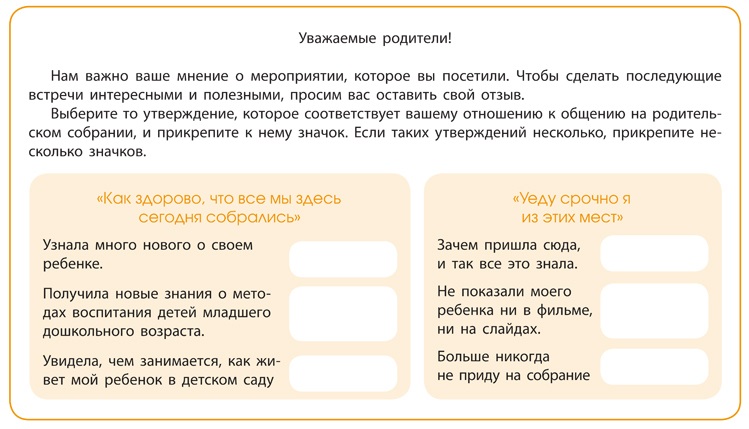 Сценарий родительского собрания«Дети и деньги, или как воспитать предприимчивого ребёнка»Цель: Повышение педагогической культуры  родителей по экономическому воспитанию детей.Задачи: Способствовать укреплению преемственности в воспитании детей в семье и в детском саду;Убедить родителей в важности экономического воспитания;Способствовать развитию положительных взаимоотношений между детьми и родителями.Участники:Родители воспитанников;ВоспитательПодготовка к проведению беседы с родителями:Изучение литературы по данной теме:- «Экономическое воспитание детей дошкольного возраста» - журнал «Воспитатель ДОУ» №11, 2008;- «Зачатие денежной гармонии»- журнал «Управление ДОУ» № 3, 2006;- «Что такое экономика», опыт работы педагогов города Йошкар-Ола, журнал «Дошкольное образование» № 21, 2005 г. ;- «Экономика и человек» - журнал «Обруч» № 1, 1999 г. ;- «Как знакомить детей с денежными единицами»-  журнал «Обруч» № 1, 1999 г.;- стихи на тему «Экономическая безопасность»,   журнал «Основы Безопасности Жизнедеятельности», № 6, 2008 г.Оформление приглашений на беседу для родителей;Разработка буклетов с рекомендациями для родителей «Дети и деньги»;Создание мультимедийной тематической презентации;Выставка тематических развивающих игр для детей старшего дошкольного возраста.Ход встречи:Слайд № 1 «Тема беседы»1. Вступительная беседа.Воспитатель: Здравствуйте, уважаемые мамы и папы! Я очень рада видеть Вас! Спасибо, что Вы нашли время и пришли к нам для беседы.Учитывая то, что семье принадлежит ведущая роль в развитии ребёнка, семья является источником, дающим ребёнку первые знания и умения, я призываю Вас к сотрудничеству и взаимодействию. Только вместе с Вами мы можем решить любые задачи в воспитании и развитии наших детей! Сегодня я хочу с Вами побеседовать на интересную и актуальную в наше время тему. Как Вы думаете, в каком возрасте у человека закладываются основы экономического воспитания? Предполагаемые ответы родителей: 6-7 лет; с того момента, как ребёнок увидел деньги, узнал, что за покупки в магазине надо платить и др.Воспитатель: Совершенно верно, я согласна с Вами, каждый из Вас прав. Действительно, интерес к деньгам и экономическим отношениям возникает у детей с момента знакомства с деньгами.А сейчас давайте вспомним, когда в вашей семье родился ребёнок, как Вы радовались первым проявлением его активности! Как через несколько месяцев после его рождения он начал произносить первые слова, среди которых было слово… (родители продолжают фразу: «Дай…»). Слово «Дай» – психологически самое важное, отвечающее за денежную гармонию.Слайд № 2 «Фазы развития денежной гармонии»Воспитатель: По мнению психолога Валерии Сергеевны Мухиной, у ребёнка до трёх лет главная потребность – это брать и получать от жизни всё, что он пожелает – родительскую любовь, внимание, игрушки… Но, мы, как «правильные родители», не желая воспитывать эгоиста, недолго получаем удовольствие, глядя на его (ребёнка) единоличные наслаждения жизнью. Мы с Вами стремимся привить ребёнку некоторые правила культуры, выражающиеся фразой… (родители добавляют: «…надо делиться»).Оказывается, по мнению современных учёных, данную фразу использовать нельзя. Если бы Вы только знали, сколько удачливых людей могло вырасти на планете, если бы не эта фраза, прозвучавшая слишком рано! Психологом Дмитрием Борисовичем Элькониным выявлено, что у ребёнка до трех лет нет психологической потребности делиться. Этот возраст просто не предполагает такой потребности.Уважаемые родители, ни в коем случае не пытайтесь привить ребёнку навык отдавания, пока ему не исполнится три года. Этим Вы не только нарушите порядок его психологического развития, но и заложите основы денежного неуспеха в дальнейшей жизни. Потребность искренне поделиться формируется у детей в возрасте с 3-х до 7 лет. Здесь есть некоторые проблемы. Ребёнок может отдать «по доброте душевной» очень дорогую игрушку, поэтому уважаемые родители, постарайтесь решать такие проблемы очень тонко, не обижая его, потому что умение – отдавать – не менее важно для гармонии с жизнью и с деньгами, чем умение брать.С 7-летнего возраста у ребёнка наступает третья фаза формирования денежной гармонии – «фаза договорных отношений». В это время дети в детском саду начинают обмениваться игрушками, в школе получают вознаграждение от мамы и папы за хорошую учёбу. Обмениваются услугами «ты мне – куклу, я с тобой играть», – одним словом, учатся первым «товарно-денежным отношениям» и общению на языке денег. Такие отношения мы должны поддерживать. Они ведут детей к умению строить гармоничные отношения с деньгами.Уважаемые родители, мы выяснили, что основы будущей денежной гармонии начинаются закладываться в раннем возрасте. Нашим детям предстоит жить в современных условиях, овладевать новыми профессиями, требующими новых знаний и особой экономической культуры. И мы им в этом помогаем!Для воспитания современных и предприимчивых, в недалёком будущем детей, в нашей группе мы строим работу в трёх направлениях.Слайд № 3 «Экономическое воспитание»Воспитатель предлагает посмотреть родителям, как их дети размышляют на тему «Что такое деньги?»Слайд № 4. Демонстрация видеоролика с участием воспитанников группы«Размышления детей на тему «Что такое деньги?.».2. Дискуссия «Предлагаем обсудить»Вопрос родителям: - Какие качества, на Ваш взгляд, присущи предпринимателю?Предполагаемые ответы родителей: общительность, мобильность, честность и порядочность, предприимчивость и др.Воспитатель: Совершенно с Вами согласна. Ваши мнения подтверждаются и экономистом Алексеем Агеевым, которые Вашему вниманию предлагаются на слайде.Слайд № 5 «Качества предпринимателя»3. Практическая игра «Найди предпринимателя»Слайд № 6 «Сказочные герои»Задание родителям: - Уважаемые родители, на следующем слайде Вы видите героев сказок и мультфильмов, подумайте и назовите, кого из них можно считать предприимчивым и почему? (Белоснежка, Кот в сапогах, колобок, Кот Базилио, Лиса Алиса, Мальчик-с-пальчик, Емеля, Старуха из «Сказки о рыбаке и рыбке», поросёнок Нуф-Нуф).4. «Есть идея!»Родителям предлагается побывать в роли предпринимателей.Задание: Придумать несколько различных вариантов использования шариковой ручки в повседневной жизни.Родители предлагают свои варианты. Словесно поощрить участников за проявленную смекалку, сообразительность и изобретательность.5. Итог:Воспитатель: Уважаемые родители! Сегодня мы с Вами выяснили, что сегодня как никогда нужно быть предприимчивым человеком. Выдающийся учёный Лев Семёнович Выготский говорил, что будущее вундеркинда в его прошлом. Поэтому очень важно предоставить детям возможность самим выбирать свою судьбу. Под Вашим чутким руководством дети смогут самостоятельно оценить происходящее, будут инициативны, независимы, предприимчивы, разумеется, в рамках своего возраста. А в этом помогут Вам наши практические советы в буклете «Дети и деньги»(вручение буклетов участникам встречи).6. Рефлексия:Совместное формулирование общих выводов по обсуждаемой проблеме.Ответы на вопросы:- Какая часть нашей беседы вызвала у Вас особый интерес?- Ваши предложения и пожелания на будущее.Воспитатель: Благодарю Вас за состоявшуюся беседу и активную работу!Сценарий родительского собрания «Как научить ребенка экономить?»Цель: Повышение педагогической культуры  родителей по экономическому воспитанию детей.Задачи: Способствовать укреплению преемственности в воспитании детей в семье  и в детском саду;Убедить родителей в важности экономического воспитания;Способствовать развитию положительных взаимоотношений между детьми и родителями.Оборудование:План: выступление воспитателя, рассмотрение проблемных ситуаций.Ход собрания:I. Выступление воспитателяШестилетняя Таня с плачем выбегает из групповой комнаты в маме, она опять сломала свою игрушку. «Не волнуйся, доченька, – успокаивает ее мать, – купим тебе другую».Игорь в десять лет выпрашивает у родителей новый магнитофон, взамен прежнего, исправного, но менее «навороченного».Максим в двадцать лет не может найти себе работу, соответствующую его способностям, поэтому живет дома на всем готовом, позволяя родителям содержать его.Лена двадцать пять лет продает жилплощадь, чтобы купить дорогую шубу, которую некуда носить.Сколько еще таких примеров можно привести! И это – все реальные истории, реально существующие люди, не имеющие представления о разумных потребностях, бережливости, цели труда и стоимости вещей.Многие родители избалованных подарками детей, молодых иждивенцев, которые не могут или не хотят жить самостоятельно, жалуются: «сын ничего не бережет», «дочь не знает цену деньгам». A где дети могут приобрести такие знания? Как выработать у них жизненно необходимые навыки, воспитать человека, готового войти в жесткий мир нашей экономики?Часто встречаются родители, считающих обязанными себя обеспечить детям беззаботную жизнь, потому что «они еще маленькие» или потому что «мы желаем им счастья». Вместе с тем опыт показывает, что дети, не получившие в семье практические ориентиры в экономических и финансовых вопросах, оказываются неприспособленными к жизни, не могут твердо встать на ноги.Вот несколько практических советов для родителей, стремящихся воспитать социально адаптированных в современных экономических условиях детей.1. Рассказывайте детям о своей работеДети не осознают связь между трудом и деньгами, если не будут знать, кем работают их родители, как зарабатывают средства к существованию. Вы довольны своей работой и зарплатой? Поделитесь этой радостью с ребенком. Если работа вам не нравится, но приносит материальное благополучие, скажите об этом ребенку. Он с детства должен знать, что такое «зарабатывать на жизнь». Работа должна не только нравиться, она должна «кормить». Эти старомодные истины о деньгах и труде помогут вашим детям стать самостоятельными.2. Не скрывайте от детей свое материальное положениеКонечно, ребенку нет необходимости вникать во все нюансы семейного бюджета, но он должен знать о материальном положении семьи и уважать, сохраняя в тайне доверенную ему информацию. Так вы ненавязчиво объясните малышу, куда идут деньги, научите его соизмерять желания с возможностями, мириться с некоторыми ограничениями. Наградой будут вам вопросы сына или дочери «а можем ли мы позволить себе?», «не очень ли это дорого?»3. Не приучайте детей к излишествамНедопустимо, когда ребенок чуть ли не ежедневно получает от вас подарки и ни в чем не знает отказа. Он очень быстро привыкнет к этому, его запросы растут. Подумайте о будущем. Научите малыша ограничивать себя.4. Формируйте у детей разумные потребностиКак научить человека разумно тратить деньги? Только приучая анализировать свои текущие расходы. Слушая детские «я хочу», почаще спрашивайте: «А зачем тебе это?» Дети должны стремиться делать покупки, вместе с тем им даже полезно расстраиваться из-за невозможности осуществить свое желание. Получая все по первому требованию, они переходят грань разумного.5. Учите детей бережливостиНе оставляйте без внимания испорченные предметы, сломанные игрушки, разорванные книги. Покажите ребенку как их можно починить. Если малыш будет видеть вашу заботу о продлении срока службы окружающих вас и его предметов, он научится беречь не только свои, но и чужие вещи. Ваше равнодушие приведет к обратному результату.6. Помогите детям осознать стоимость вещейС раннего детства дети должны знать стоимость вещей, которыми они пользуются: книг, игрушек, одежды. Малыши не должны привыкать к тому, что все, что ломается, автоматически заменяется новым. В каждой вещи ребенок должен видеть ценность, которую кто-то создал своим трудом, а родители подкрепили ее своей работой, т. е. купили на заработанные деньги.7. Привлекайте детей к работе по домуМаленькие дети с удовольствием помогают по дому. Самое главное, позволить им это! И, конечно, похвалить, хотя детская работа далека от совершенства. Не забывайте, что ребенок может заниматься домашней работой непродолжительное время, поэтому, давая поручения, рассчитывайте на его силы. Постепенно у малыша разовьется самодисциплина и он будет выполнять даже самую неинтересную работу. В противном случае вы вырастите лентяя, не способного даже на самообслуживание.8. Дети должны знать цену деньгамДля того чтобы дети умели разумно распоряжаться деньгами и понимали, чего стоит их заработать, необходимо дать им возможность приобрести практический опыт. Хорошо, когда дети рано узнают цену окружающих их вещей. Для этого чаще посылайте ребенка в магазин за покупками. Это поможет ему осознать, что за все – игрушки, продукты, книги необходимо расплачиваться деньгами, которые выдаются родителям за их труд.Очень важно научить человека жить по средствам, избегая долгов. Для этого с детства малыш должен получать от вас деньги на карманные расходы и учиться их тратить, планировать крупные покупки. Решить эту задачу помогут игрушки-копилки. Расходы ребенка следует контролировать, развивая способность разумно распоряжаться личными сбережениями. Малыш должен усвоить основное жизненное правило – нет денег, нет и расходов.Полезен игровой опыт зарабатывания денег: ярмарка-продажа детских поделок, спектакль, да мало ли что еще можно придумать, чтобы подарить радость прикосновения к самостоятельно заработанным деньгам. Обсудите, как их можно их потратить. И никогда не используйте деньги для подкупи или наказания. В эту ловушку легко угодить! Найдите другие стимулы для ребенка.Приобщая дошкольника к экономике, вы поможете ему стать самостоятельным, научите ценить свой и чужой труд, отличать истинные ценности от мнимых. Дети вырастут социально адаптированными, успешными людьми, будут легче преодолевать жизненные невзгоды, а финансовые затруднения не покажутся им беспросветной трагедией.II. Предложить родителям рассмотреть ситуации• Мама с дочкой пришли в магазин. Девочка попросила у мамы денег купить самой понравившуюся шоколадку, которая стоит 9,90 рублей. Мама дала ей 10 рублей. Должен ли ребенок принести сдачу?Ребенок должен принести сдачу, даже если это всего 10 копеек, т. к. это не его деньги, не им заработанные. Ребенок не обращает на номинал денег, для него «денежка», что 10 рублей, что 10 копеек. Ребенок не принесет сдачу с 10, не принесет и со 100 рублей.• Ребенку на день рождения подарили 1000 рублей, родители на семейном совете решили купить новые ботинки, а ребенку хотелось игрушку. Правильно ли поступили родители?Нет, родители поступают не верно. В этом возрасте можно попытаться убедить, что ботинки ему нужнее, чем игрушка, заранее договориться, но не приказывать.• Ребенок пошел в школу, родители начали платить ему деньги за оценки. Правильную ли мотивацию к учебе придумали родители?Нет, за оценки платить ребенку нельзя. Потом скажет, что мало платишь, будете платить все больше и больше.Решение  родительского собрания:Привлекать детей к домашнему труду;Рассказать детям о своей работе, отношении к ней, материальном положении;Пытаться формировать разумные потребности у ребенка;Помочь детям осознать стоимость вещей, цену деньгамСОДЕРЖАНИЕ:ВВЕДЕНИЕ  ………………………………………………………………………3Консультация для родителей: «Понятие  «деньги»  в понимании детей?»…4Консультация для родителей «Финансовая наука»…………………………...10Консультация для родителей: «Что такое деньги?»…………………………...14Консультация для родителей: «Взаимодействие педагогов и родителей в решении задач экономического воспитания дошкольников»…………….…..20Консультация для родителей: «Экономическое воспитание дошкольников»……………………………………………………………….….25Консультация для родителей: «Упражнения для развития финансовых навыков»…………………………………………………………………….……31Консультация для родителей: «Ребенок и карманные деньги: 10 советов» ...34Консультация для родителей: «Обучение финансовым навыкам в дидактической игре»…………………………………………………………….37Консультации и рекомендации для родителей: «Зачем нужна ребенку финансовая грамотность?»……………………………………………………...40Памятка для родителей……………………………………………………..…...48Перечень вопросов для беседы с родителями…………………………………50Викторина с родителями «По дорогам финансовой грамотности»…………..51Деловая игра для родителей детей подготовительной группы «Азбука финансов»………………………………………………………………………..55Деловая игра для родителей детей старшего дошкольного возраста «Мы и деньги»…………………………………………………………………………...58Сценарий родительского собрания «Уроки финансовой грамотности в семье»………………………………………………………………………….…61Родительское собрание «Дети и деньги, или как воспитать предприимчивого ребёнка»………………………………………………………………………….67Конспект родительского собрания «Как научить ребенка экономить?»…….71Люди ходят на базарвелосипед экономит деньги.Мотоцикл экономит время, авзял кредит, внеся залог.За сметану, хлеб и сыр, брали для этого в банке мы ссудуИ врачу, и акробатуобязательно цена. Чтобы партнёров не мучили споры,там дешевле весь товар.Чтобы дом купить я смог,в кассе чек пробил кассир.Мебель купили, одежду, посудувыдают за труд зарплату.На товаре быть должнапишут юристы для них договоры.